Southeast Alabama Feeder Cattle Marketing Association – S.A.F.E 28TH Annual Summer Feeder Calf SaleThursday, August 4, 2022 – 6:00 P.M. (Central Time)Wiregrass Research & Extension Center (Headland, AL)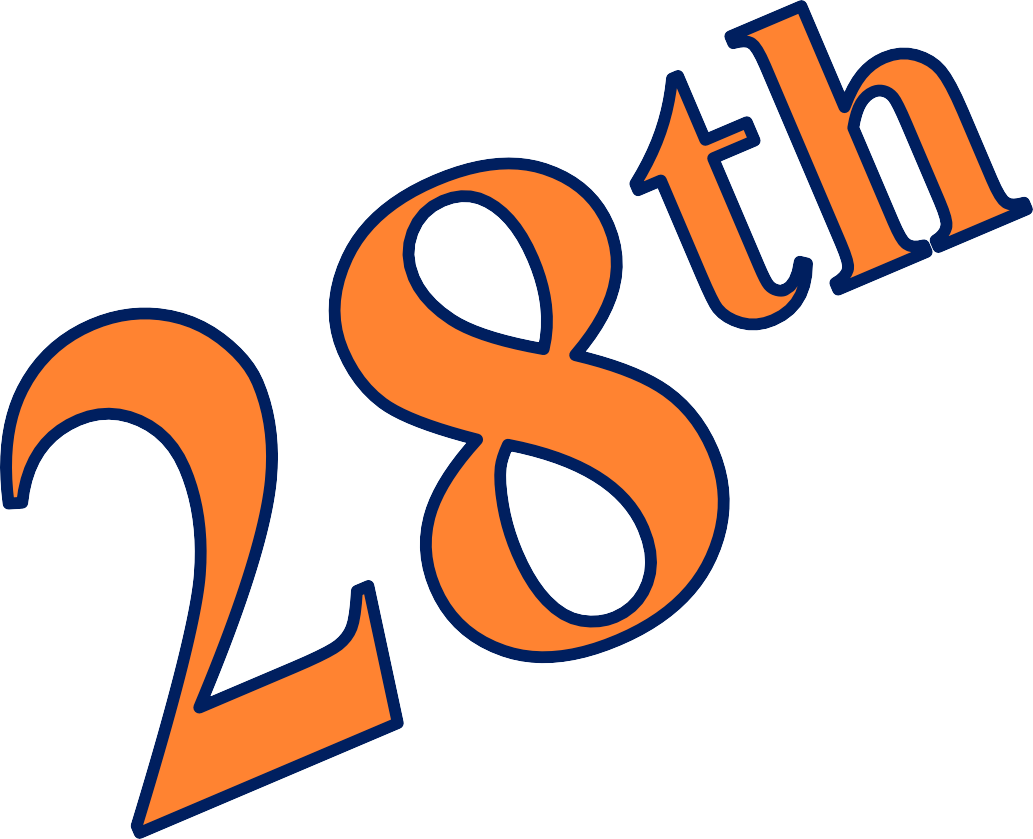 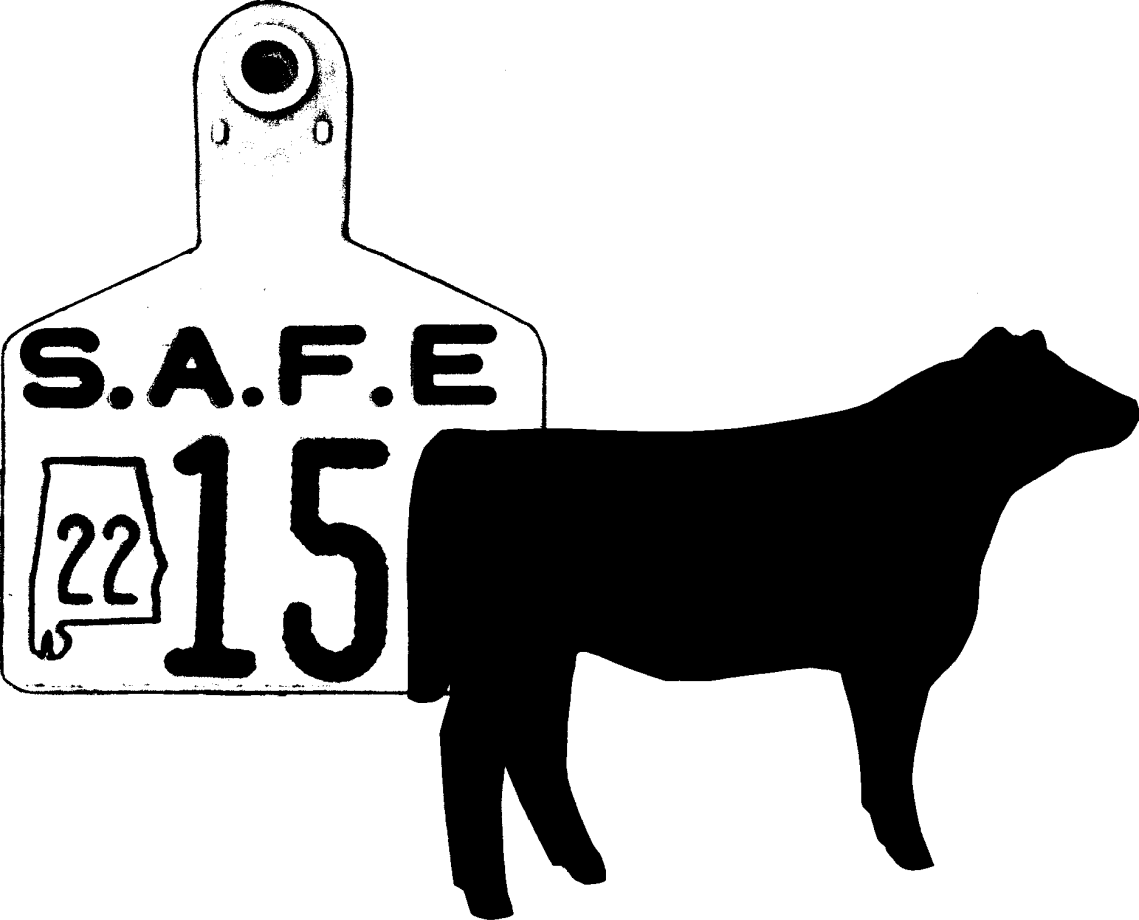 SAFE Marketing Agents – Moseley Brothers Cattle, LLC229-308-6355 – Little John	229-308-6358 – Trip229-308-3452 – Will	229-308-3720 – JoeyView sale cattle online:Sale Conference Call: 1-866-528-2256 ● Access Code 4272747#Emergency Sale Contact: 1-229-881-2705 ● Patsie T. CannonSOUTHEAST ALABAMA FEEDER CATTLE MARKETING ASSOCIATION (S.A.F.E)SALE – Thursday, August 4, 2022	6:00 P.M. (Central)Liston Clark, S.A.F.E President 399 Corcoran RoadEufaula, Florida 36027Telephone: 334-740-1516Thank you for your interest in the 2022 SAFE sale cattle. The 28TH Annual S.A.F.E Feeder Cattle Sale is scheduled for Thursday, August 4, 2022, 6:00 p.m. (Central), from the Wiregrass Research & Extension Center in Headland, Alabama. We are offering approximately 2,600 head of premium, quality feeder cattle for sale.S.A.F.E members accepted health guidelines to vaccinate their feeder calves against Clostridial diseases, Pasteurella, IBR/PI3/BVD, BRSV and H. somunus. The health protocol is to vaccinate and booster against these important diseases, except where a single dose is consistent with label directions. Health processing (ALA-VAC) sheets are provided for the sale cattle of each participating SAFE producer.The mission of the association has always been to produce high-quality, fast-growing cattle, then add value with a quality health program (S.A.F.E as the name implies). We strive to offer cattle that are uniform, farm fresh and healthy. We believe our cattle are the very best feeder cattle in the Southeast (across America, for that matter). We are so confident in the quality of our cattle, that every calf, ever sold in the Alabama Annual Summer Feeder Calf Sale (28TH Annual) has been tagged to identify his producer’s farm.We always welcome you to visit our farms and appraise the quality of the cattle for yourself. Please contact John Moseley, Jr., (229-308-6355 cell) to plan a tour or gain additional sale information.Please note the sale terms and conditions, as listed within this 2022 sale catalog. The catalog also provides “ALA-VAC” health sheets, descriptions of cattle and detailed lot information specific to each SAFE producer in the 2022 sale.Thanks again for giving SAFE cattle your consideration. Auction bids are accepted, both in person and via telephone. Please contact Will Moseley, at 229-308-3452 prior to sale day to participate in the auction via a telephone conference call. Please contact Rickey Hudson, Regional Extension Agent, at 334-726-6814 with questions about the sale listings or if you need assistance to participate in the sale. Sale night emergency contact number is 229-881-2705 – Patsie Cannon.Sincerely,Liston ClarkListon Clark, S.A.F.E President2SOUTHEAST ALABAMA FEEDER CATTLE MARKETING ASSOCIATION (S.A.F.E)28TH ANNUAL SALEThursday, August 4, 2022, 6:00 p.m. (Central Time)General Information, Specific Terms and ConditionsConsignors should adopt the S.A.F.E health regimen to provide calves with an immunization and a booster as labeled, for Clostridium (7 or 8-Way), Histophilus somni, IBR, PI₃, BRSV, BVD (Type 1 & 2), Mannheima Haemolytica (single dose, if so labeled) and treatment for internal parasites. Each consignor will provide a copy of his completed “ALA-VAC” health sheet to the buyer of his cattle. Health sheets must be submitted by July 10th or sale information may not be included in the SAFE sale catalog.The Southeast Alabama Feeder Cattle Marketing Association assigns to each consignor, a specific farm number (located inside the Alabama outline on each calf tag) to source verify these cattle. This, along with the S.A.F.E logo on the tag is the consignor’s signature of pride in his cattle and their performance and a buyer’s assurance of quality. Sale calves shall not be shipped without S.A.F.E ear tags.The board auction location is Wiregrass Research & Extension Center in Headland, Alabama (167 State Highway 134 E.). The auction begins promptly at 6:00 p.m., Central Time, on Thursday, August 4, 2022.Moseley Brothers Cattle, LLC (John Moseley, Jr. & sons) will assist the Southeast Alabama Feeder Cattle Marketing Association (S.A.F.E) as marketing agents. The officers and members of S.A.F.E manage and execute this board auction.This board auction accepts bids from persons in attendance and by telephone communications. Anyone wishing to participate in the auction via telephone should contact John Moseley, Jr., (229-308-6355) or Will Moseley (229-308-3452) before sale day to make arrangements. The emergency SALE NIGHT telephone number is 229-881-2705 (Patsie Cannon, Cannon Marketing).The auction order is steers first, heifers last. Within the sexes, the general auction order is larger and heavier lots first, smaller and lighter lots follow.The auction determines the highest bidder for each lot. The highest bidder buys the lot, unless the consignor immediately exercises his “NO SALE” option. If a consignor elects to “NO SALE” his cattle, he agrees to pay the highest bidder the sum of one dollar ($1.00) per head for every animal offered in the lot (due sale night). In addition, the consignor agrees to pay the Southeast Alabama Feeder Cattle Marketing Association the sum of one dollar and fifty cents ($1.50) per head for every animal offered in the lot.Consignors and the marketing agents will cut out none merchantable cattle prior to the sale. Only injured cattle will be sorted out on loading day, no other sorting on loading day is permitted.3General Information, Specific Terms and Conditions (Continued)Consignors strive to list accurate delivery weights for their sale lots based on projected calf growth, estimated climatic conditions and a specific delivery date. Price slides can be used to protect against weight variances by adjusting the final bid price (sale price), which allows for a more accurate calf value for transactions between a buyer and seller based on the actual delivery weight (including shrink).Consignors may elect to offer a sale lot with a 2-way (up and down) price slide. The high bidder on such a sale lot has the option to buy the lot with the 2-way slide or buy the lot with no slide. The decision must be declared and announced before the auction proceeds forward. This 2-way slide will adjust the final bid price up or down at fifteen (15) cents per pound ($15/cwt) for 500-weight lots, ten (10) cents per pound ($10/cwt) for 600-weight lots and eight (8) cents per pound ($8/cwt) for 700 & 800-weight lots at delivery without a grace weight window. If the delivery weight (actual with 2% shrink) differs from the sale weight (the listed estimated delivery weight), then the final bid price is adjusted either up or down, respectively.Consignors may elect to offer a sale lot with a 1-way (up only) price slide. This 1- way slide will adjust the final bid price down at fifteen (15) cents per pound ($15/cwt) for 500-weight lots, ten (10) cents per pound ($10/cwt) for 600-weight lots and eight (8) cents per pound ($8/cwt) for 700 & 800-weight lots for heavier cattle at delivery without a grace weight window. If the delivery weight (actual with 2% shrink) exceeds the sale weight (the listed estimated delivery weight), then the final bid price is adjusted down, accordingly. No bid price adjustments are made for under-weight lots.The weighing of cattle on truck or carrier at the nearest legal scale is the method to gain the gross pay weight (actual weight). A gross and tare weight for each load is required. At load-out, a 2% pencil shrink of actual on the truck weight yields the final pay weight. Cattle weighed on the ground use a 3% pencil shrink to gain final pay weight (unless otherwise noted). The weighing of individual lots are required.The seller and buyer negotiate the date and time for cattle load-out. There is no Sunday loading of cattle. In advance of loading cattle, a minimum of 48 hours of notice is required to allow for proper arrangements. Sellers do record the tag number of the truck and CDL number of the driver. The listing and grouping of delivery dates will follow the auction.Immediately following the auction, a binder fee of $25.00 per head will consummate acceptance of sale price and terms of sale. Upon payment of binder fee, the seller and buyer exchange a signed, triplicate contract (one copy for the association). The balance of the sale is due after weighing cattle at load-out. The completion of financial transactions to the satisfaction of the seller is necessary prior to the final movement (shipping) of any cattle.Legal title for cattle passes from producer (seller) to the purchaser with the completion of all financial transactions satisfactory to the seller. Liability for cattle passes to purchaser or his carrier when cattle are loaded.The Southeast Alabama Feeder Cattle Marketing Association reserves the right to make additions, revisions and/or amendments to these terms and conditions. Official announcements made from the auction stand during the sale will supersede these listed terms and conditions.4Southeast Alabama Feeder Cattle Marketing Association (S.A.F.E)	Page 1 of 4August 4, 2022 – 6:00 p.m. (Central Time) ● Sale Conference Call: 1-866-528-2256 – Access Code: 4272747#	Last Updated:SALE NIGHT EMERGENCY CONTACT: 1-229-881-2705 – Patsie Cannon	July 25 – 10:00 a.m.Southeast Alabama Feeder Cattle Marketing Association (S.A.F.E)	Page 2 of 4August 4, 2022 – 6:00 p.m. (Central Time) ● Sale Conference Call: 1-866-528-2256 – Access Code: 4272747#	Last Updated:SALE NIGHT EMERGENCY CONTACT: 1-229-881-2705 – Patsie Cannon	July 25 – 10:00 a.m.Southeast Alabama Feeder Cattle Marketing Association (S.A.F.E)	Page 3 of 4August 4, 2022 – 6:00 p.m. (Central Time) ● Sale Conference Call: 1-866-528-2256 – Access Code: 4272747#	Last Updated:SALE NIGHT EMERGENCY CONTACT: 1-229-881-2705 – Patsie Cannon	July 25 – 10:00 a.m.Southeast Alabama Feeder Cattle Marketing Association (S.A.F.E)	Page 4 of 4August 4, 2022 – 6:00 p.m. (Central Time) ● Sale Conference Call: 1-866-528-2256 – Access Code: 4272747#	Last Updated:SALE NIGHT EMERGENCY CONTACT: 1-229-881-2705 – Patsie Cannon	July 25 – 10:00 a.m.2022 SAFE PRODUCERS – Quick Reference Information9“ALA-VAC” Alabama Value Added Calf Program Calf Health & Processing RecordFarm Name _Bozeman Farms	 Contact Person _Max Bozeman, Jr.		 Email _mbj071@gmail.com		 Address _5802 Highway 141	  City _Elba	 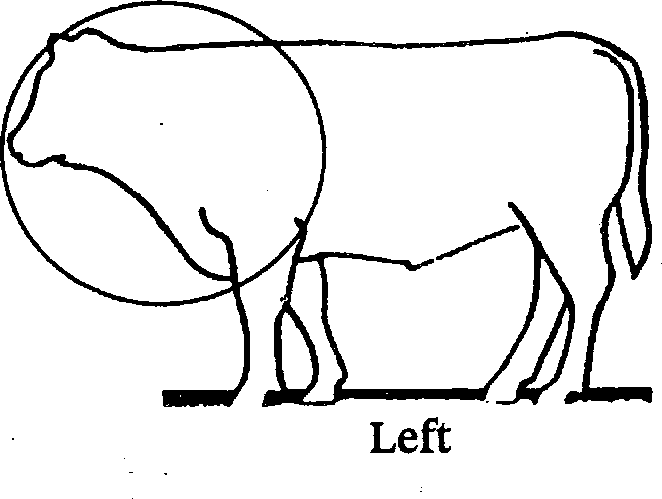 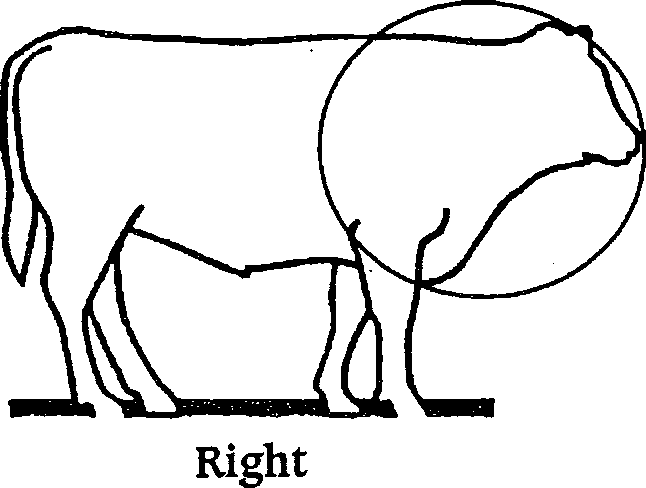 State _Alabama	 Zip _36323	Phone 334-302-7075 (cell) 334-897-2938 (home)Treatment Location Maps: Place the number of each treatment (1 - 15) on the left or right illustration to map the location of applied health treatments.Immunization Reminders: Two (2) doses of a vaccine may be required for proper immunization. Follow all FDA-approved label directions.Consult with your veterinarian to develop a total herd health program before vaccinations or treatments are administered.* For Route of Administration, include either SQ for subcutaneous, IM for intramuscular, PO for pour-on, or Oral.Sex:	Heifers _75 (1 load)	Steers _70_(1 load) 	Bulls 	Total Number of Calves _145	Castration Method _knife	Date(s) 3 months old	Dehorned Yes n/a No 	Date(s) 	Negative BVDV PI Tested Yes 	 No _X_	Date Weaned _07/07/22	Description / Comments 	Beef Quality Assurance Certification Number _10227		Exp.	Veterinarian _Cheryl Bailey	 Signature _Max Bozeman Jr.		10Phone _334-493-4125_ Date _07/05/22	STATEMENT OF CONTRACT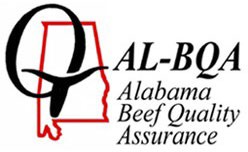 Bozeman Farms does hereby offer 70 steers (sort 1 load) and 75 heifers (sort 1 load) for sale in the Southeast Alabama Feeder Cattle Marketing Association Sale on Thursday, August 4, 2022, in Headland, Alabama at 6:00 p.m. (Central Time).Notes:	Group 14-1A (steers) weaned 07/07/22 – 88 days prior to delivery. Group 14-2A (heifers) weaned 07/07/22 – 88 days prior to delivery..Health:	See ALA-VAC Health Sheet & Map for detailed health information.Comments:	The calf dams are high quality commercial cows (Angus-Simmental-Charolais).The sires of these calves are Angus and Sim-Angus bulls.These calves are approximately 90% black, 5% red & 5% white/smoke. These calves are bunk broke to feed & water.These calves are preconditioned a minimum of 85+ days by delivery (see Notes above).For Additional Information or	Max Bozeman, Jr. (334) 301-7075, cell Farm Tour of Cattle – Contact:		Rickey Hudson (334) 726-6814, cell John Moseley (229) 308-6355, cellTrip Moseley (229) 308-6358, cellDirections To Farm:	Travel Hwy 84 W. from Elba, from 84 W. take Hwy 166 W. and travel6 miles, at Danley’s crossroads turn right (Hwy 141 N.), travel ¼ mile, look for 1st house on the right side of highway.●●●●●●●●●●●●●●●●●●●●●●●●●●●●●●●●●●●●●●●●●●●●●●●●●●●●●●●●●●●●●●●●●●●●●●●   These cattle are being offered for sale under the terms and conditions established by the Southeast Alabama Feeder Cattle Marketing Association (S.A.F.E) and the terms and conditions listed herein.●●●●●●●●●●●●●●●●●●●●●●●●●●●●●●●●●●●●●●●●●●●●●●●●●●●●●●●●●●●●●●●●●●●●●●●11“ALA-VAC” Alabama Value Added Calf Program Calf Health & Processing RecordFarm Name _KNS Farms		 Contact Person _Kenneth Stoutamire	  Email _kennethstoutamire@gmail.com  Address _4542 Red Oak Trace	 City _Marianna	 State _Florida	 Zip _32446	Phone 850-209-8698 (cell) 	 (home)Treatment Location Maps: Place the number of each treatment (1 - 15) on the left or right illustration to map the location of applied health treatments.Immunization Reminders: Two (2) doses of a vaccine may be required for proper immunization. Follow all FDA-approved label directions.Consult with your veterinarian to develop a total herd health program before vaccinations or treatments are administered.* For Route of Administration, include either SQ for subcutaneous, IM for intramuscular, PO for pour-on, or Oral.Sex:	Heifers 	Steers _35	Bulls 	Total Number of Calves _35	Castration Method _banded	Date(s) _03/05/22	Dehorned Yes n/a No 	Date(s) 	Negative BVDV PI Tested Yes 	 No _x_	Date Weaned _07/12/22	Description / Comments _Tetanus given at banding	Beef Quality Assurance Certification Number 		Exp.	Veterinarian _Meghan Austin	 Signature _Kenneth Stoutamire	 12Phone _850-573-1452_ Date _07/13/22	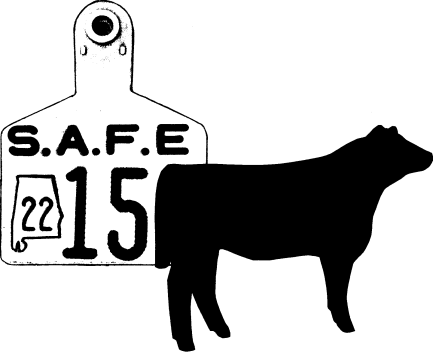 STATEMENT OF CONTRACTKNS Farms (Kenneth Stoutamire), does hereby offer 35 steers for sale in the Southeast Alabama Feeder Cattle Marketing Association Sale on Thursday, August 4, 2022, in Headland, Alabama at 6:00 p.m. (Central Time).GroupNumberDeliveryDeliveryUSDANotes:	Group 15-1A (steers) are 100% black (black, white-face) in color.Group 15-1A weaned 07/12/22 – 83 days prior to delivery.Health:	See ALA-VAC Health Sheet & Map for detailed health information.Comments:	These calves are progeny of top quality Angus ls and cows.These calves are bunk broke to feed & water.These calves will be weaned a minimum of 80+ days prior to delivery.For Additional Information or	Ken Stoutamire (850) 209-8698, cellFarm Tour of Cattle – Contact:	Rickey Hudson (334) 726-6814, cell John Moseley (229) 308-6355, cellTrip Moseley (229) 308-6358, cellDirections To Farm:	From US Hwy. 90 in Marianna, FL, turn north on Jefferson St./FL Hwy. 167 travel ~3.0 miles, turn left onto Old US Road/FL Hwy. 167, travel ~0.5 mile, take 1st left onto N. Oaks Dr., travel ~0.25 mile , take 1st left onto Forest Park Dr., take 2nd right onto Red Oak Trace, location is on the left side of roadway.●●●●●●●●●●●●●●●●●●●●●●●●●●●●●●●●●●●●●●●●●●●●●●●●●●●●●●●●●●●●●●●●●●●●●●●   These cattle are being offered for sale under the terms and conditions established by the Southeast Alabama Feeder Cattle Marketing Association (S.A.F.E) and the terms and conditions listed herein.●●●●●●●●●●●●●●●●●●●●●●●●●●●●●●●●●●●●●●●●●●●●●●●●●●●●●●●●●●●●●●●●●●●●●●●13“ALA-VAC” Alabama Value Added Calf Program Calf Health & Processing RecordFarm Name _Corcoran Farms		 Contact Person _Liston Clark	 Email _liston.clark@gmail.com		 Address _399 Corcoran Road	  City _Eufaula	 State _Alabama	 Zip _36027	Phone _334-740-1516_(cell) _334-695-7468_(Tom)Treatment Location Maps: Place the number of each treatment (1 - 15) on the left or right illustration to map the location of applied health treatments.Immunization Reminders: Two (2) doses of a vaccine may be required for proper immunization. Follow all FDA-approved label directions.Consult with your veterinarian to develop a total herd health program before vaccinations or treatments are administered.* For Route of Administration, include either SQ for subcutaneous, IM for intramuscular, PO for pour-on, or Oral.Sex:	Heifers _240	Steers _360	Bulls 	Total Number of Calves _600	Castration Method _knife	Date(s) _03/15/22_	Dehorned Yes _x_ No 	Date(s) _03/12/22	Negative BVDV PI Tested Yes 	 No _x_	Date Weaned _07/05/22	Description / Comments 	Beef Quality Assurance Certification Number _10219		Exp.	Veterinarian 	 Signature _Liston Clark	14Phone 	Date _07/06/22	STATEMENT OF CONTRACTCorcoran Farms does hereby offer 360 steers (5 loads) and 240 heifers (3 loads) for sale in the Southeast Alabama Feeder Cattle Marketing Association Sale on Thursday, August 4, 2022, in Headland, Alabama at 6:00 p.m. (Central Time).Group Number	SexNumber HeadDelivery WeightDelivery DateUSDAGrade (Est.)	Breed(s)Notes:	Group 16-1A (heavy steers) weaned 07/05/22 – 63 days prior to delivery.Group 16-1B & 16-1C (medium & light steers) weaned 07/05/22 – 69 days prior to delivery. Group 16-2A & 16-2B weaned 07/05/22 – 76 days prior to delivery.Health:	See ALA-VAC Health Sheet & Map for detailed health information.Comments:	The calf dams are high quality commercial cows (Angus-Simmental-Charolais).The sires of these calves are Angus & Sim-Angus bulls.These calves are approximately 85% black, 5% red & 10% white/smoke. These calves are bunk broke to feed & water.These calves are preconditioned a minimum of 60+ days by delivery (see Notes above).For Additional Information or	Liston Clark (334) 740-1516, cellFarm Tour of Cattle – Contact:		Tom Corcoran (334) 695-7468, cell Rickey Hudson (334) 726-6814, cellJohn Moseley (229) 308-6355, cellTrip Moseley (229) 308-6358, cellDirections To Farm:	Travel Hwy. 431 N. from Eufaula, turn right on Hwy. 165 N., travel ~5 miles, turn left on Corcoran Road (unpaved), travel ~1 mile to 1st house (brick) on left side of the road. Farm office is located behind the 2nd house (adjacent to the 1st house) on the left side of the road.●●●●●●●●●●●●●●●●●●●●●●●●●●●●●●●●●●●●●●●●●●●●●●●●●●●●●●●●●●●●●●●●●●●●●●●   These cattle are being offered for sale under the terms and conditions established by the Southeast Alabama Feeder Cattle Marketing Association (S.A.F.E) and the terms and conditions listed herein.●●●●●●●●●●●●●●●●●●●●●●●●●●●●●●●●●●●●●●●●●●●●●●●●●●●●●●●●●●●●●●●●●●●●●●●15“ALA-VAC” Alabama Value Added Calf Program Calf Health & Processing RecordFarm Name _Bar K Ranch	  Contact Person _Richard Kirkland		 Email _mdk11k@netscape.net	  Address _2799 Tup McWaters Road		 City _Bonifay	State _Florida	 Zip _32425	Phone 850-527-2307 (cell) 850-849-0459 (Morgan)Treatment Location Maps: Place the number of each treatment (1 - 15) on the left or right illustration to map the location of applied health treatments.Immunization Reminders: Two (2) doses of a vaccine may be required for proper immunization. Follow all FDA-approved label directions.Consult with your veterinarian to develop a total herd health program before vaccinations or treatments are administered.* For Route of Administration, include either SQ for subcutaneous, IM for intramuscular, PO for pour-on, or Oral.Sex:	Heifers _70	Steers _78	Bulls 	Total Number of Calves _148	Castration Method _knife	 Negative BVDV PI Tested Yes 		Date(s) _01/24/22_	Dehorned Yes _x_ No 		 No _X_	Date Weaned   06/05/22	Date(s) _04/04/22	Description / Comments 	Beef Quality Assurance Certification Number _10091		Exp.	Veterinarian _Will Terry	  Signature _Richard Kirkland	16Phone _334-723-4001	Date _07/02/22	STATEMENT OF CONTRACTBar K Ranch does hereby offer 78 steers and 70 heifers for sale in the Southeast Alabama Feeder Cattle Marketing Association Sale on Thursday, August 4, 2022, in Headland, Alabama at 6:00 p.m. (Central Time).Notes:	All calves weaned 06/05/22 – 99 days by earliest delivery date.All calves are from single source (born and raised on home farm).Health:	See ALA-VAC Health Sheet & Map for detailed health information.Comments:   The dams of these calves are quality crossbred, commercial cows (Angus-Simmental cross). The sires of these calves are high performance, Angus, Sim-Angus & Simmental bulls. The calves are 95% black (140) & 5% red (8) in color and bunk broke to feed & water. These calves are preconditioned a minimum of 99 days by delivery.For Additional Information or	Richard Kirkland (850) 527-2307, cellFarm Tour of Cattle – Contact:	Morgan Kirkland (850) 849-0459, cellRickey Hudson (334) 726-6814, cellJohn Moseley (229) 308-6355, cellTrip Moseley (229) 308-6358, cellDirections To Farm:	Travel US 231 S. from Dothan (Ross Clark Circle) for 6 miles, turn right on AL Hwy. 109 S. (becomes FL Hwy. 77), travel ~13 miles to Graceville, FL, turn right on FL Hwy. 2 W., travel ~15 miles to intersection of Hwy. 2 & Hwy. 177 (Miller’s Crossroad). Please call, calves are located just south of this intersection (2-3 miles).●●●●●●●●●●●●●●●●●●●●●●●●●●●●●●●●●●●●●●●●●●●●●●●●●●●●●●●●●●●●●●●●●●●●●●●   These cattle are being offered for sale under the terms and conditions established by the Southeast Alabama Feeder Cattle Marketing Association (S.A.F.E) and the terms and conditions listed herein.●●●●●●●●●●●●●●●●●●●●●●●●●●●●●●●●●●●●●●●●●●●●●●●●●●●●●●●●●●●●●●●●●●●●●●●17“ALA-VAC” Alabama Value Added Calf Program Calf Health & Processing Record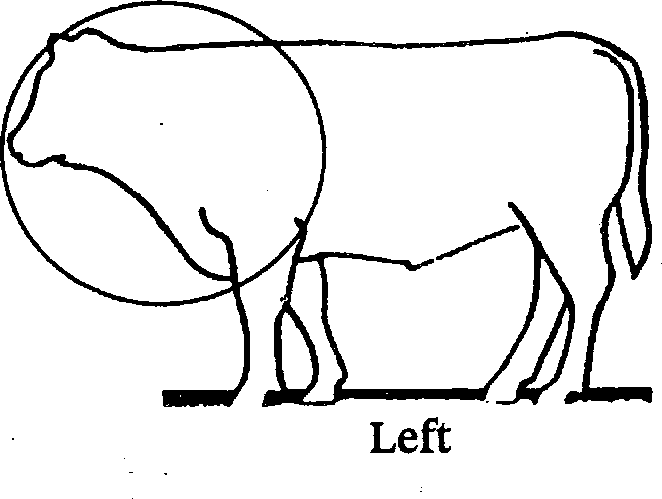 11	101 (2), 83 (5), 9Farm Name _Calumet Cattle Company  Contact Person _Wade Whatley	 Email _wlwhatley@gmail.com		 Address _6675 N. County Road 95		 City _Columbia	 State _Alabama	 Zip _36319	Phone 334-322-1582 (cell) 334-277-3851 (home)Treatment Location Maps: Place the number of each treatment (1 - 15) on the left or right illustration to map the location of applied health treatments.Immunization Reminders: Two (2) doses of a vaccine may be required for proper immunization. Follow all FDA-approved label directions.Consult with your veterinarian to develop a total herd health program before vaccinations or treatments are administered.* For Route of Administration, include either SQ for subcutaneous, IM for intramuscular, PO for pour-on, or Oral.Sex:	Heifers _36	Steers _75	Bulls 	Total Number of Calves _111	Castration Method _knife	Date(s) _at birth	Dehorned Yes _x_ No 	Date(s) _04/30/22	Negative BVDV PI Tested Yes 	 No _x_	Date Weaned _07/08/22	Description / Comments 	Beef Quality Assurance Certification Number _10582		Exp.	Veterinarian _Mim Whatley	  Signature   Wade Whatley	18Phone _205-541-8726_ Date _07/05/22	STATEMENT OF CONTRACTCalumet Cattle Company, does hereby offer 75 steers (sort 1 load) and 36 heifers for sale in the Southeast Alabama Feeder Cattle Marketing Association Sale on Thursday, August 4, 2022, in Headland, Alabama at 6:00 p.m. (Central Time).GroupNumberDeliveryDeliveryUSDANotes:	Group 18-1A (steers) weaned 07/08/22 – 66 days prior to delivery. Group 18-2A (heifers) weaned 07/08/22 – 73 days prior to delivery.Health:	See ALA-VAC Health Sheet & Map for detailed health information.Comments:	The dams of these calves are top quality commercial cows (Angus-Simmental-Charolais).The sires of these calves are performance oriented, quality Angus and Simmental bulls. Calves are 80% black – 2% red - 18% white/smoke and bunk broke to feed & water.These calves will be weaned a minimum of 65+ days prior to delivery.For Additional Information or	Wade Whatley (334) 322-1582, cellFarm Tour of Cattle – Contact:		(334) 277-3851, home Rickey Hudson (334) 726-6814, cellJohn Moseley (229) 308-6355, cellTrip Moseley (229) 308-6358, cellDirections To Farm:	From Dothan (Ross Clark Circle), AL, travel Hwy. 52 E. (Columbia Hwy.) ~15 miles to Columbia, AL, turn right (south) on County Road 95, travel ~5 miles, turn right into farm driveway at the mail box marked 6675 (N. County Road 95).●●●●●●●●●●●●●●●●●●●●●●●●●●●●●●●●●●●●●●●●●●●●●●●●●●●●●●●●●●●●●●●●●●●●●●●   These cattle are being offered for sale under the terms and conditions established by the Southeast Alabama Feeder Cattle Marketing Association (S.A.F.E) and the terms and conditions listed herein.●●●●●●●●●●●●●●●●●●●●●●●●●●●●●●●●●●●●●●●●●●●●●●●●●●●●●●●●●●●●●●●●●●●●●●●191 (2), 83 (5), 9“ALA-VAC” Alabama Value Added Calf Program Calf Health & Processing RecordFarm Name _Meadows Creek Farm		  Contact Person _Glenn or Richard Meadows Email _mcfglenn@icloud.com			 Address _4421 County Road 33 N.		 City _Columbia	State _Alabama	 Zip _36319	Phone 334-797-5808 (Glenn) 334-797-4870 (Richard)Treatment Location Maps: Place the number of each treatment (1 - 15) on the left or right illustration to map the location of applied health treatments.Immunization Reminders: Two (2) doses of a vaccine may be required for proper immunization. Follow all FDA-approved label directions.Consult with your veterinarian to develop a total herd health program before vaccinations or treatments are administered.* For Route of Administration, include either SQ for subcutaneous, IM for intramuscular, PO for pour-on, or Oral.Sex:	Heifers _73	Steers _75	Bulls 	Total Number of Calves _148	Castration Method _knife/band_	Date(s) _06/30/22_	Dehorned Yes _x_ No 		Date(s) _06/30/22	Negative BVDV PI Tested Yes 	 No _x_	Date Weaned _06/30/22 & 07/08/22	Description / Comments 	Beef Quality Assurance Certification Number _10311		Exp.	Veterinarian _Perry Mobley	 Signature _Richard H. Meadows		20Phone _334-790-7914_ Date _07/02/22	STATEMENT OF CONTRACTMeadows Creek Farm does hereby offer 75 steers and 73 heifers for sale in the Southeast Alabama Feeder Cattle Marketing Association Sale on Thursday, August 4, 2022, in Headland, Alabama at 6:00 p.m. (Central Time).Notes:	Group 20-1A sells combined with Groups 22-1A (McDaniel) & 56-1A (R. Shaw) Group 20-1B sells combined with Groups 22-1B (McDaniel) & 56-1B (R. Shaw) Group 20-2A sells combined with Groups 72-2A (McDaniel) & 56-2A (R. Shaw) Group 20-2B sells combined with Groups 72-2B (McDaniel) & 56-2B (R. Shaw)Health:	See ALA-VAC Health Sheet & Map for detailed health information.Comments:	These calves’ dams are top quality crossbred, commercial cows (Sim-Angus-Charolais).These calves’ sires are performance selected, Charolais & Angus bulls. Calves are 35% black – 65% white/smoke and bunk broke to feed & water.These calves (all lots) will be preconditioned a minimum of 74 days by delivery.For Additional Information or	Glenn Meadows (334) 797-5808, cellFarm Tour of Cattle – Contact:	Richard Meadows (334) 797-4870, cellRickey Hudson (334) 726-6814, cellJohn Moseley (229) 308-6355, cellTrip Moseley (229) 308-6358, cellDirections To Farm:	Travel Hwy. 84 E. from Dothan, AL (Ross Clark Circle) for ~8 miles, turn left on County Road 55 N. (Caution Signal intersection), travel north, proceed through down town Ashford, AL, turn right on County Road 33 N. (Y-turn, 1st right, pass the 4-Way STOP Sign), travel ~5 miles, look for Meadows Creek Farm sign on the left side of the highway.●●●●●●●●●●●●●●●●●●●●●●●●●●●●●●●●●●●●●●●●●●●●●●●●●●●●●●●●●●●●●●●●●●●●●●●   These cattle are being offered for sale under the terms and conditions established by the Southeast Alabama Feeder Cattle Marketing Association (S.A.F.E) and the terms and conditions listed herein.●●●●●●●●●●●●●●●●●●●●●●●●●●●●●●●●●●●●●●●●●●●●●●●●●●●●●●●●●●●●●●●●●●●●●●●219 (10)“ALA-VAC” Alabama Value Added Calf Program Calf Health & Processing RecordFarm Name _McDaniel Farms		 Contact Person _John R. McDaniel		 Email _jmcdaniel3233@yahoo.com	 Address _470 McDaniel Road	  City _Ashford	 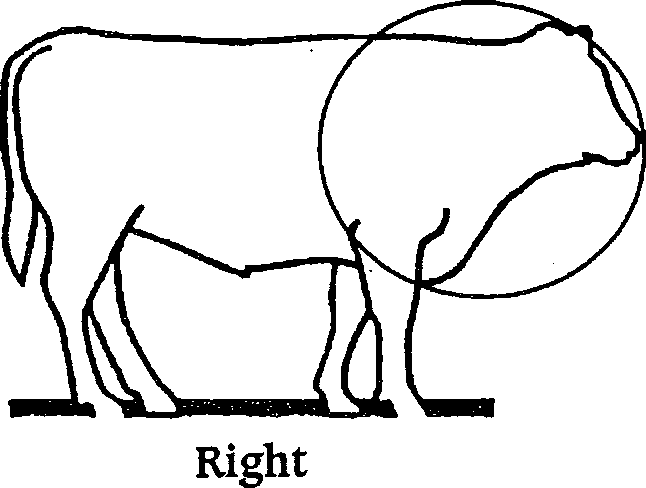 8, 11State _Alabama	 Zip _36312	Phone 334-797-1305 (cell) 	 (home)Treatment Location Maps: Place the number of each treatment (1 - 15) on the left or right illustration to map the location of applied health treatments.Immunization Reminders: Two (2) doses of a vaccine may be required for proper immunization. Follow all FDA-approved label directions.Consult with your veterinarian to develop a total herd health program before vaccinations or treatments are administered.* For Route of Administration, include either SQ for subcutaneous, IM for intramuscular, PO for pour-on, or Oral.Sex:	Heifers _65	Steers _65	Bulls 	Total Number of Calves _130	Castration Method _knife	Date(s) _at birth	Dehorned Yes _x_ No 	Date(s) _05/23/22	Negative BVDV PI Tested Yes 	 No _x_	Date Weaned _06/26/22	Description / Comments 			 Beef Quality Assurance Certification Number _AL22-98474278-IP	 Exp.	Veterinarian _Perry Mobley	 Signature _John R. McDaniel	 22Phone 334-726-2090	Date _07/26/22	STATEMENT OF CONTRACTMcDaniel Farms does hereby offer 65 steers and 65 heifers for sale in the Southeast Alabama Feeder Cattle Marketing Association Sale on Thursday, August 4, 2022, in Headland, Alabama at 6:00 p.m. (Central Time).Notes:	Group 22-1A sells combined with Group 20-1A (Meadows) & 56-1A (R. Shaw) Group 22-1B sells combined with Group 20-1B (Meadows) & 56-1B (R. Shaw) Group 72-2A sells combined with Group 20-2A (Meadows) & 56-2A (R. Shaw) Group 72-2B sells combined with Group 20-2B (Meadows) & 56-2B (R. Shaw)Health:	See ALA-VAC Health Sheet & Map for detailed health information.Comments:	The dams of these calves are high quality crossbred, commercial cows (Angus base).The sires of these calves are top quality, performance Charolais & Angus bulls. Calves are 35% black & 65% white/smoke and bunk broke to feed & water.These calves (all lots) will be preconditioned a minimum of 74 days by delivery.For Additional Information or	John McDaniel (334) 797-1305, cellFarm Tour of Cattle – Contact:	Rickey Hudson (334) 726-6814, cell John Moseley (229) 308-6355, cellTrip Moseley (229) 308-6358, cellDirections To Farm:	Travel Hwy. 84 E. from Dothan, AL (Ross Clark Circle) for ~8.5 miles, turn right on Cosby Road (just pass AMX Truck Line business), travel 1 mile, turn left on McDaniel Road, travel ~¼ mile, look for McDaniel Farms sign on the left side of the highway.●●●●●●●●●●●●●●●●●●●●●●●●●●●●●●●●●●●●●●●●●●●●●●●●●●●●●●●●●●●●●●●●●●●●●●●   These cattle are being offered for sale under the terms and conditions established by the Southeast Alabama Feeder Cattle Marketing Association (S.A.F.E) and the terms and conditions listed herein.●●●●●●●●●●●●●●●●●●●●●●●●●●●●●●●●●●●●●●●●●●●●●●●●●●●●●●●●●●●●●●●●●●●●●●●23“ALA-VAC” Alabama Value Added Calf Program Calf Health & Processing RecordFarm Name _Triple A Farms of N. FL, Inc.		 Contact Person _Jarrod Adkison		 Email _jarrodadkison@yahoo.com		 Address _213 New Prospect Road	 City _Chipley	 State _Florida	 Zip _32428	Phone 850-260-2444 (cell) 	 (office)Treatment Location Maps: Place the number of each treatment (1 - 15) on the left or right illustration to map the location of applied health treatments.Immunization Reminders: Two (2) doses of a vaccine may be required for proper immunization. Follow all FDA-approved label directions.Consult with your veterinarian to develop a total herd health program before vaccinations or treatments are administered.* For Route of Administration, include either SQ for subcutaneous, IM for intramuscular, PO for pour-on, or Oral.Sex:	Heifers 	14	Steers _56	Bulls 	Total Number of Calves _70	Castration Method _knife	 Negative BVDV PI Tested Yes 		Date(s) _01/30/22_	Dehorned Yes n/a No 	 No _x_	Date Weaned _07/08/22	 Date(s) 	Description / Comments 	Beef Quality Assurance Certification Number 		Exp.	Veterinarian _Will Terry	 Signature _Jarrod Adkison		24Phone _334-723-4001_Date _07/06/22	STATEMENT OF CONTRACTTriple A Farms of North Florida, Inc., does hereby offer 56 steers and 14 heifers for sale in the Southeast Alabama Feeder Cattle Marketing Association Sale on Thursday, August 4, 2022 in Headland, Alabama at 6:00 p.m. (Central Time).Notes:	Group 23-1A (steers) weaned 07/08/22 – minimum of 87 days by delivery Group 23-2A (heifers) weaned 07/08/22 – minimum of 87 days by deliveryHealth:	See ALA-VAC Health Sheet & Map for detailed health information.Comments:	The dams of these calves are top quality crossbred cows (Angus-Charolais-Simmental).The sires of these calves are performance-oriented, quality Angus & Charolais bulls. The calf colors are 14-black, 7-red & 49-white/smoke and bunk broke to feed & water.For Additional Information or	Jarrod Adkison (850) 260-2444, cellFarm Tour of Cattle – Contact:	Rickey Hudson (334) 726-6814, cell John Moseley (229) 308-6355, cellTrip Moseley (229) 308-6358, cellDirections To Farm:	From Chipley travel US Hwy. 90, turn north on Main Street (Hwy. 77) and travel for 0.7 mile, turn right on Glenwood Avenue (Hwy. 273), proceed north for approximately 3 miles, turn right on New Prospect Road, travel 0.3 mile and location is on the left side of highway.●●●●●●●●●●●●●●●●●●●●●●●●●●●●●●●●●●●●●●●●●●●●●●●●●●●●●●●●●●●●●●●●●●●●●●●   These cattle are being offered for sale under the terms and conditions established by the Southeast Alabama Feeder Cattle Marketing Association (S.A.F.E) and the terms and conditions listed herein.●●●●●●●●●●●●●●●●●●●●●●●●●●●●●●●●●●●●●●●●●●●●●●●●●●●●●●●●●●●●●●●●●●●●●●●25“ALA-VAC” Alabama Value Added Calf Program Calf Health & Processing RecordFarm Name _The Cherokee Ranch of N. FL  Contact Person _Grant Glass		 Email _grantglass70@yahoo.com	 Address _4694 Sheffield Drive		 City _Marianna		 State _Florida	 Zip _32446	Phone 850-573-0885 (cell) 850-579-4641 (home)Treatment Location Maps: Place the number of each treatment (1 - 15) on the left or right illustration to map the location of applied health treatments.Immunization Reminders: Two (2) doses of a vaccine may be required for proper immunization. Follow all FDA-approved label directions.Consult with your veterinarian to develop a total herd health program before vaccinations or treatments are administered.* For Route of Administration, include either SQ for subcutaneous, IM for intramuscular, PO for pour-on, or Oral.Sex:	Heifers _35	Steers _62	Bulls 	Total Number of Calves _97	Castration Method _knife	Date(s) _01/05/22	Dehorned Yes 	No _x_	Date(s) 	Negative BVDV PI Tested Yes 	 No _x_	Date Weaned _07/05/22	Description / Comments 	Beef Quality Assurance Certification Number _FL22-08576848		Exp._12/31/24	Veterinarian _Meghan Austin	 Signature _Grant Glass	26Phone _850-573-1456_ Date _07/01/22	STATEMENT OF CONTRACTThe Cherokee Ranch of North Florida does hereby offer 62 steers and 35 heifers for sale in the Southeast Alabama Feeder Cattle Marketing Association Sale on Thursday, August 4, 2022, in Headland, Alabama at 6:00 p.m. (Central Time).GroupNumberDeliveryDeliveryUSDANotes:	Group 24-1A (steers) weaned 07/05/22 – minimum of 76 days prior to delivery Group 24-2A (heifers) weaned 07/05/22 – minimum of 76 days prior to delivery.Health:	See ALA-VAC Health Sheet & Map for detailed health information.Comments:	The dams of these calves are top quality crossbred, commercial cows (Angus base).The sires of these calves are high performance Angus and Sim-Angus bulls.Calves are 90% black – 8% red – 2% white/smoke and bunk broke to feed & water. These calves will be weaned a minimum of 76+ days prior to delivery.For Additional Information or	Grant Glass (850) 573-0885, cellFarm Tour of Cattle – Contact:		(850) 579-4641, home Rickey Hudson (334) 726-6814, cellJohn Moseley (229) 308-6355, cellTrip Moseley (229) 308-6358, cellDirections To Farm:	Travel US 231 S. from Alabama to Florida, proceed ~3 miles south of US 10 intersection to Alford, FL, turn left (east) on Gardenview Road (at Caution Signal in Alford), travel to dead end intersection, turn right (south) on Fairview Road, travel ~3 miles, look for The Cherokee Ranch sign on the right side of the highway (1525 Fairview Road, Marianna, FL 32448).●●●●●●●●●●●●●●●●●●●●●●●●●●●●●●●●●●●●●●●●●●●●●●●●●●●●●●●●●●●●●●●●●●●●●●●   These cattle are being offered for sale under the terms and conditions established by the Southeast Alabama Feeder Cattle Marketing Association (S.A.F.E) and the terms and conditions listed herein.●●●●●●●●●●●●●●●●●●●●●●●●●●●●●●●●●●●●●●●●●●●●●●●●●●●●●●●●●●●●●●●●●●●●●●●27“ALA-VAC” Alabama Value Added Calf Program Calf Health & Processing RecordFarm Name _Williams Farm LLC		  Contact Person _Joe Williams			 Email _fawil2001@aim.com		 Address _2001 County Road 31	 City _Newton			State _Alabama	 Zip _36352	Phone 334-714-2850 (cell) 334-299-3368 (home)Treatment Location Maps: Place the number of each treatment (1 - 15) on the left or right illustration to map the location of applied health treatments.Immunization Reminders: Two (2) doses of a vaccine may be required for proper immunization. Follow all FDA-approved label directions.Consult with your veterinarian to develop a total herd health program before vaccinations or treatments are administered.* For Route of Administration, include either SQ for subcutaneous, IM for intramuscular, PO for pour-on, or Oral.Sex:	Heifers _35	Steers _107	Bulls 	Total Number of Calves _142	Castration Method _knife	 Negative BVDV PI Tested Yes 		Date(s) _12/15/21_	Dehorned Yes N/A No 	 No _x_	Date Weaned _06/22/22	Date(s) 	Description / Comments 	Beef Quality Assurance Certification Number _10222		Exp.	Veterinarian _Jerry Hawkins	 Signature _Joe Williams	 28Phone _334-793-6281_ Date _07/01/22	STATEMENT OF CONTRACTWilliams Angus Farm does hereby offer 107 steers and 35 heifers for sale in the Southeast Alabama Feeder Cattle Marketing Association Sale on Thursday, August 4, 2022, in Headland, Alabama at 6:00 p.m. (Central Time).GroupNumberDeliveryDeliveryUSDANotes:	Group 25-1A (steers) will be weaned a minimum of 89 days by delivery. Group 25-1B (steers) will be weaned a minimum of 96 days by delivery. Group 25-2A (heifers) will be weaned a minimum of 96 days by delivery.Health:	See ALA-VAC Health Sheet & Map for detailed health information.Comments:	The dams of these calves are top quality commercial cows (Angus base).The sires of these calves are performance tested, Angus & black Sim-Angus bulls. These calves are 100% black.These calves are preconditioned 89+ days and bunk broke to feed & water.For Additional Information or	Joe Williams (334) 714-2850, cellFarm Tour of Cattle – Contact:		(334) 299-3368, home Rickey Hudson (334) 726-6814, cellJohn Moseley (229) 308-6355, cellTrip Moseley (229) 308-6358, cellDirections To Farm:	Travel Hwy. 123 S. from Ozark (US 231) for 6.5 miles to Newton, turn right on County Road 31 S., travel 4-5 miles and look for the Williams Angus Farm sign on the left side of the highway (Sign located at brick house with white vinyl fencing), turn left into drive at sign.●●●●●●●●●●●●●●●●●●●●●●●●●●●●●●●●●●●●●●●●●●●●●●●●●●●●●●●●●●●●●●●●●●●●●●●   These cattle are being offered for sale under the terms and conditions established by the Southeast Alabama Feeder Cattle Marketing Association (S.A.F.E) and the terms and conditions listed herein.●●●●●●●●●●●●●●●●●●●●●●●●●●●●●●●●●●●●●●●●●●●●●●●●●●●●●●●●●●●●●●●●●●●●●●●29“ALA-VAC” Alabama Value Added Calf Program Calf Health & Processing RecordFarm Name _GambleTown Farm	 Contact Person _Brian, Andrew or Dwight Gamble Email _begamble@centrytel.net	 Address _8773 East County Road 22	 City _Columbia	State _Alabama	 Zip _36319	Phone 334-726-2125 (B) 334-618-3869 (A) 334-726-3265 (D)Treatment Location Maps: Place the number of each treatment (1 - 15) on the left or right illustration to map the location of applied health treatments.Immunization Reminders: Two (2) doses of a vaccine may be required for proper immunization. Follow all FDA-approved label directions.Consult with your veterinarian to develop a total herd health program before vaccinations or treatments are administered.* For Route of Administration, include either SQ for subcutaneous, IM for intramuscular, PO for pour-on, or Oral.Sex:	Heifers _30	Steers _72	Bulls 	Total Number of Calves _102	Castration Method _knife	 Negative BVDV PI Tested Yes 		Date(s) _03/19/22_	Dehorned Yes n/a No 	 No _x_	Date Weaned _06/04/22	 Date(s) 	Description / Comments 	Beef Quality Assurance Certification Number _10090		Exp.	Veterinarian _Perry Mobley	 Signature _Brian E. Gamble	30Phone _334-726-2090_ Date _07/06/22	STATEMENT OF CONTRACTGambleTown Farm, does hereby offer 72 steers (1 load) and 30 heifers for sale in the Southeast Alabama Feeder Cattle Marketing Association Sale on Thursday, August 4, 2022, in Headland, Alabama at 6:00 p.m. (Central Time).GroupNumberDeliveryDeliveryUSDANotes:	Group 29-1A (steers) weaned 06/04/22 – minimum of 86 days by delivery. Group 29-2A (heifers) weaned 06/04/22 – minimum of 86 days by delivery.Health:	See ALA-VAC Health Sheet & Map for detailed health information.Comments:	The dams of these calves are top quality commercial cows (Angus-Simmental based). The sires of these calves are performance tested, Angus & black Simmental bulls. These calves are 99% black.These calves are preconditioned 85+ days and bunk broke to feed & water.For Additional Information or	Brian Gamble (334) 726-2125, cellFarm Tour of Cattle – Contact:	Andrew Gamble (334) 618-3869, cell Dwight Gamble (334) 726-3265, cellJohn Moseley (229) 308-6355, cellTrip Moseley (229) 308-6358, cellDirections To Farm:	Travel Hwy. 431N. from Dothan (Ross Clark Circle), AL, for ~7½ miles, turn right (east) on Henry County Road 1012 (becomes Houston County Road 22), travel ~9 miles, look for mailbox marked 8773 on left side of highway, turn left into driveway at this location (brick house).●●●●●●●●●●●●●●●●●●●●●●●●●●●●●●●●●●●●●●●●●●●●●●●●●●●●●●●●●●●●●●●●●●●●●●●   These cattle are being offered for sale under the terms and conditions established by the Southeast Alabama Feeder Cattle Marketing Association (S.A.F.E) and the terms and conditions listed herein.●●●●●●●●●●●●●●●●●●●●●●●●●●●●●●●●●●●●●●●●●●●●●●●●●●●●●●●●●●●●●●●●●●●●●●●31“ALA-VAC” Alabama Value Added Calf Program Calf Health & Processing RecordFarm Name _Dietrich Farms		 Contact Person Gordon or Christopher Dietrich Email _ladydietrich@hotmail.com	  Address _1987 Highway 2		  City _Graceville	State _Florida	 Zip _32440	Phone 850-209-2216 (Gordon) 850-209-5773 (Chris)Treatment Location Maps: Place the number of each treatment (1 - 15) on the left or right illustration to map the location of applied health treatments.Immunization Reminders: Two (2) doses of a vaccine may be required for proper immunization. Follow all FDA-approved label directions.Consult with your veterinarian to develop a total herd health program before vaccinations or treatments are administered.* For Route of Administration, include either SQ for subcutaneous, IM for intramuscular, PO for pour-on, or Oral.Sex:	Heifers _27	Steers _48	Bulls 	Total Number of Calves _75	Castration Method _banded	Date(s) _02/10/22	Dehorned Yes n/a No 	Date(s) 	Negative BVDV PI Tested Yes 	 No _x_	Date Weaned _06/07/21	Description / Comments 	Beef Quality Assurance Certification Number _11121		Exp.	Veterinarian _Robert Syfrett	 Signature _Gordon Dietrich		32Phone _334-677-0800_ Date _07/10/22	STATEMENT OF CONTRACTDietrich Farms, does hereby offer 48 steers and 27 heifers for sale in the Southeast Alabama Feeder Cattle Marketing Association Sale on Thursday, August 4, 2022, at the Houston County Extension Office, Dothan, Alabama at 6:00 p.m. (Central Time).GroupNumberDeliveryDeliveryUSDANotes:	Group 37-1A (steers) weaned 06/25/22 – 86 days prior to delivery. Group 37-2A (heifers) weaned 06/25/22 – 86 days prior to delivery.Health:	See ALA-VAC Health Sheet & Map for detailed health information.Comments:	The dams of these calves are high quality, commercial Angus-crossed cows.The sires of these calves are high performance, quality Angus bulls. These calves are 100% black and bunk broke to feed & water.These calves will be preconditioned a minimum of 85+ days by delivery.For Additional Information or	Gordon Dietrich (850) 209-2216, cellFarm Tour of Cattle – Contact:	Christopher Dietrich (850) 209-5773, cellRickey Hudson (334) 726-6814, cellJohn Moseley (229) 308-6355, cellTrip Moseley (229) 308-6358, cellDirections To Farm:	Travel US 231 S. from Dothan, AL (Ross Clark Circle) for approximately 17 miles to Campbellton, FL, turn right onto Highway 2 and travel approximately 1.5 miles, location is on the left side of the highway.●●●●●●●●●●●●●●●●●●●●●●●●●●●●●●●●●●●●●●●●●●●●●●●●●●●●●●●●●●●●●●●●●●●●●●●   These cattle are being offered for sale under the terms and conditions established by the Southeast Alabama Feeder Cattle Marketing Association (S.A.F.E) and the terms and conditions listed herein.●●●●●●●●●●●●●●●●●●●●●●●●●●●●●●●●●●●●●●●●●●●●●●●●●●●●●●●●●●●●●●●●●●●●●●●33“ALA-VAC” Alabama Value Added Calf Program Calf Health & Processing RecordFarm Name _Adams Farms		 Contact Person _Melvin Adams	  Email 		 Address _324 Benchoff Road	 City _Graceville	 State _Florida	 Zip _32440	Phone 850-258-8706 (cell) 850-638-7803 (home)Treatment Location Maps: Place the number of each treatment (1 - 15) on the left or right illustration to map the location of applied health treatments.Immunization Reminders: Two (2) doses of a vaccine may be required for proper immunization. Follow all FDA-approved label directions.Consult with your veterinarian to develop a total herd health program before vaccinations or treatments are administered.* For Route of Administration, include either SQ for subcutaneous, IM for intramuscular, PO for pour-on, or Oral.Sex:	Heifers 	Steers _142	Bulls 	Total Number of Calves _142	Castration Method _knife	Date(s) _03/10/22	Dehorned Yes _x_ No 	Date(s) _03/10/22_Negative BVDV PI Tested Yes 	 No _x_	Date Weaned _08/03/22	Description / Comments 	Beef Quality Assurance Certification Number 		Exp.	Veterinarian _Will Terry	 Signature _Melvin Adams	34Phone _334-723-4001	Date _07/10/22	STATEMENT OF CONTRACTAdams Farms, does hereby offer 142 steers (2 loads) for sale in the Southeast Alabama Feeder Cattle Marketing Association Sale on Thursday, August 4, 2022, in Headland, Alabama at 6:00 p.m. (Central Time).GroupNumberDeliveryDeliveryUSDANotes:	Group 38-1A (2 loads of steers) weaned 08/03/22 – 61 days prior to delivery.Health:	See ALA-VAC Health Sheet & Map for detailed health information.Comments:	The dams of these calves are top quality commercial cows (Angus-Simmental). The sires of these calves are performance selected, Angus & Simmental bulls. These calves are 99% black (2 or 3 red) and bunk broke to feed & water.These calves will be weaned a minimum of 60+ days prior to delivery.For Additional Information or	Melvin Adams (850) 258-8706, cellFarm Tour of Cattle – Contact:		(850) 638-7803, home Rickey Hudson (334) 726-6814, cellJohn Moseley (229) 308-6355, cellTrip Moseley (229) 308-6358, cellDirections To Farm:	Travel US 231 S. from Dothan for 6 miles, turn right on AL Hwy 109 S. (becomes FL Hwy 77), travel approximately 13 miles (south) to Graceville, proceed from Graceville (Hwy 77 S.) for 3 - 4 miles, turn right on Tri County Road (Hwy 162), travel approximately 4 miles , turn left on Earlston Road (Hwy 277), travel 1 mile, turn left on Benchoff Road, cattle pens on the left of road.●●●●●●●●●●●●●●●●●●●●●●●●●●●●●●●●●●●●●●●●●●●●●●●●●●●●●●●●●●●●●●●●●●●●●●●   These cattle are being offered for sale under the terms and conditions established by the Southeast Alabama Feeder Cattle Marketing Association (S.A.F.E) and the terms and conditions listed herein.●●●●●●●●●●●●●●●●●●●●●●●●●●●●●●●●●●●●●●●●●●●●●●●●●●●●●●●●●●●●●●●●●●●●●●●35“ALA-VAC” Alabama Value Added Calf Program Calf Health & Processing RecordFarm Name _Joe C. Woods Farm	  Contact Person _Joe Woods		 Email _jcwoods46@aol.com		 Address _466 County Road 21	 City _Headland		State _Alabama	 Zip _36345	Phone 334-714-9088 (Joe) 334-714-2144 (Faye)Treatment Location Maps: Place the number of each treatment (1 - 15) on the left or right illustration to map the location of applied health treatments.Immunization Reminders: Two (2) doses of a vaccine may be required for proper immunization. Follow all FDA-approved label directions.Consult with your veterinarian to develop a total herd health program before vaccinations or treatments are administered.* For Route of Administration, include either SQ for subcutaneous, IM for intramuscular, PO for pour-on, or Oral.Sex:	Heifers _78	Steers _87	Bulls 	Total Number of Calves _165	Castration Method _banded	Date(s) _03/28/22_	Dehorned Yes 	No _x_	Date(s) 	Negative BVDV PI Tested Yes 	 No _x_	Date Weaned _07/04/20	Description / Comments 	Beef Quality Assurance Certification Number _10578		Exp.	Veterinarian _Ray Arnold	 Signature _Joe C. Woods		36Phone 334-618-3615	Date _07/07/22	STATEMENT OF CONTRACTJoe C. Woods Farm, does hereby offer 68 steers (1 load) and 74 heifers (1 load) for sale in the Southeast Alabama Feeder Cattle Marketing Association Sale on Thursday, August 4, 2022, in Headland, Alabama at 6:00 p.m. (Central Time).Notes:	Steer calves weaned 07/05/22 – minimum of 69 days prior to delivery. Heifer calves weaned 07/05/22 – minimum of 76 days prior to delivery.Health:	See ALA-VAC Health Sheet & Map for detailed health information.Comments:	The dams of these calves are top quality Angus and Charolais cross cows. The sires of these calves are performance oriented, quality Angus bulls. The steers are 92% black / 8% white; the heifers are 94% black / 6% white. These calves are preconditioned 65+ days and bunk broke to feed & water.For Additional Information or	Joe Woods (334) 714-9088, cellFarm Tour of Cattle – Contact:		Faye Woods (334) 714-2144, cell Rickey Hudson (334) 726-6814, cellJohn Moseley (229) 308-6355, cellTrip Moseley (229) 308-6358, cellDirections To Farm:	Travel US Hwy. 431 N. from Dothan, AL (Ross Clark Circle) for ~4.7 miles, turn left on S. Main Street (Headland) and travel 1.3 miles, turn left on Woods Road, travel 1.2 miles to Stop sign at intersection of Highway 134, pasture is on left side of Woods Road. Please call as cattle may be located at other near-by locations along Highway 134 (west from Woods Road).●●●●●●●●●●●●●●●●●●●●●●●●●●●●●●●●●●●●●●●●●●●●●●●●●●●●●●●●●●●●●●●●●●●●●●●   These cattle are being offered for sale under the terms and conditions established by the Southeast Alabama Feeder Cattle Marketing Association (S.A.F.E) and the terms and conditions listed herein.●●●●●●●●●●●●●●●●●●●●●●●●●●●●●●●●●●●●●●●●●●●●●●●●●●●●●●●●●●●●●●●●●●●●●●●371113 (5)“ALA-VAC” Alabama Value Added Calf Program Calf Health & Processing RecordFarm Name _Bar L Ranch				 Contact Person _Herman or Blane Laramore Email _hermanlaramore@gmail.com			 Address _1229 Bar L Ranch Road		 City _Marianna	State _Florida	 Zip _32448	Phone 850-573-6943 (Herman) 850-573-6945 (Blane)Treatment Location Maps: Place the number of each treatment (1 - 15) on the left or right illustration to map the location of applied health treatments.Immunization Reminders: Two (2) doses of a vaccine may be required for proper immunization. Follow all FDA-approved label directions.Consult with your veterinarian to develop a total herd health program before vaccinations or treatments are administered.* For Route of Administration, include either SQ for subcutaneous, IM for intramuscular, PO for pour-on, or Oral.Sex:	Heifers _80	Steers _210	Bulls 	Total Number of Calves _290	Castration Method _knife	 Negative BVDV PI Tested Yes 		Date(s) _01/29/22_	Dehorned Yes _x_ No 	 No _x_	Date Weaned _06/02/22	 Date(s) _01/29/22	Description / Comments 	Beef Quality Assurance Certification Number _11439		Exp.	Veterinarian _Todd Anderson (Panhandle Vet Clinic)	Signature _Herman D. Laramore	38Phone _850-638-4857_ Date _06/23/22	STATEMENT OF CONTRACTBar “L” Ranch, does hereby offer 210 head (3 loads) of steers and 80 head of heifers for sale in the Southeast Alabama Feeder Cattle Marketing Association Sale on Thursday, August 4, 2022, in Headland, Alabama at 6:00 p.m. (Central Time).GroupNumberDeliveryDeliveryUSDANotes:	Calves are from cowherd with Schaff Angus genetics & decades of AI breeding Group 45-1A (3 loads - steers) weaned 07/01/22 – minimum of 66 days by delivery. Group 45-2A (heifers) weaned 07/01/22 – minimum of 73 days by delivery.Health:	See ALA-VAC Health Sheet & Map for detailed health information.Comments:	The dams of these calves are top quality commercial cows (Angus & Angus-Cross).The sires of these calves are high performance Angus bulls (~50% AI sired). These calves are 85% black and 15% smoke/gray/white in color.These calves are preconditioned and bunk broke to feed & water and on pasture.*AI used in herd, 30+ years. Carcass and performance data collected, 30+ years.For Additional Information or	Herman Laramore (850) 573-6943, cell Farm Tour of Cattle – Contact:		Blane Laramore (850) 573-6945, cell Rickey Hudson (334) 726-6814, cellJohn Moseley (229) 308-6355, cellTrip Moseley (229) 308-6358, cellDirections To Farm:	From Marianna, FL, travel Hwy. 73 S. for ~6 miles, turn right on Hwy. 278 (Laramore Road), travel (west) to 2nd dirt road on left side of highway, turn left on Bar “L” Ranch Road (dirt), travel 1½ miles to Bar “L” Farm headquarters●●●●●●●●●●●●●●●●●●●●●●●●●●●●●●●●●●●●●●●●●●●●●●●●●●●●●●●●●●●●●●●●●●●●●●●   These cattle are being offered for sale under the terms and conditions established by the Southeast Alabama Feeder Cattle Marketing Association (S.A.F.E) and the terms and conditions listed herein.●●●●●●●●●●●●●●●●●●●●●●●●●●●●●●●●●●●●●●●●●●●●●●●●●●●●●●●●●●●●●●●●●●●●●●●39“ALA-VAC” Alabama Value Added Calf Program Calf Health & Processing RecordFarm Name _Diamond J Farms			 Contact Person _Jay McDaniel		  Email _j.mcdaniel3@yahoo.com	 Address _2190 N. County Highway 285		  City _DeFuniak Springs		State _Florida	 Zip _32433	Phone 850-951-3071 (cell) 	 (home)Treatment Location Maps: Place the number of each treatment (1 - 15) on the left or right illustration to map the location of applied health treatments.Immunization Reminders: Two (2) doses of a vaccine may be required for proper immunization. Follow all FDA-approved label directions.Consult with your veterinarian to develop a total herd health program before vaccinations or treatments are administered.* For Route of Administration, include either SQ for subcutaneous, IM for intramuscular, PO for pour-on, or Oral.Sex:	Heifers _59	Steers _33	Bulls 	Total Number of Calves _92	Castration Method _knife	 Negative BVDV PI Tested Yes 		Date(s) _04/09/22_	Dehorned Yes n/a No 	 No _x_	Date Weaned _08/01/20	 Date(s) 	Description / Comments 	Beef Quality Assurance Certification Number 		Exp.	Veterinarian _William B. Terry		Phone 334-723-4001	Signature _Jay McDaniel	Date _07/01/22	40STATEMENT OF CONTRACTDiamond J Farms, does hereby offer 33 steers and 59 heifers for sale in the Southeast Alabama Feeder Cattle Marketing Association Sale on Thursday, August 4, 2022, in Headland, Alabama at 6:00 p.m. (Central Time).GroupNumberDeliveryDeliveryUSDANotes:	Group 59-1A (steers) weaned 07/16/22 – minimum of 79 days by delivery date. Group 59-2A (heifers) weaned 07/16/22 – minimum of 79 days by delivery date.Health:	See ALA-VAC Health Sheet & Map for detailed health information.Comments:	The dams of these calves are quality commercial cows (Angus-Sim-Angus).The sires of these calves are high performance, Angus & Sim-Angus bulls. These calves are 90% black (83 black, 8 red & 1 gray).These calves are preconditioned (79 days) and bunk broke to feed & water.For Additional Information or	Jay McDaniel (850) 951-3071, cellFarm Tour of Cattle – Contact:	Rickey Hudson (334) 726-6814, cell John Moseley (229) 308-6355, cellTrip Moseley (229) 308-6358, cellDirections To Farm:	From US I-10 take Exit 85 for US 331 N. toward DeFuniak Springs, FL travel US 331 N. (State Road 83 N. / Freeport Road) for 2 miles and turn right onto US 331 N. (US 90 / State Road 10 West / W. Nelson Avenue), travel 1.3 miles, then slightly turn to the left onto US 331 N. (US 90 W. / State Road 10 West / W. Nelson Avenue). Travel ½ mile and turn right onto US 331 N. Travel for approximately 18 miles, turn right onto County Road 285, travel 2.2 miles to the location.●●●●●●●●●●●●●●●●●●●●●●●●●●●●●●●●●●●●●●●●●●●●●●●●●●●●●●●●●●●●●●●●●●●●●●●   These cattle are being offered for sale under the terms and conditions established by the Southeast Alabama Feeder Cattle Marketing Association (S.A.F.E) and the terms and conditions listed herein.●●●●●●●●●●●●●●●●●●●●●●●●●●●●●●●●●●●●●●●●●●●●●●●●●●●●●●●●●●●●●●●●●●●●●●●41“ALA-VAC” Alabama Value Added Calf Program Calf Health & Processing RecordFarm Name _Currid Family Farms		 Contact Person _Phillip Currid		  Email _curridfamilyfarms@gmail.com		 Address _P. O. Box 1464	    City _DeFuniak Springs			State _Florida	 Zip _32435	Phone 850-401-1474 (cell) 850-834-4144 (office)Treatment Location Maps: Place the number of each treatment (1 - 15) on the left or right illustration to map the location of applied health treatments.Immunization Reminders: Two (2) doses of a vaccine may be required for proper immunization. Follow all FDA-approved label directions.Consult with your veterinarian to develop a total herd health program before vaccinations or treatments are administered.* For Route of Administration, include either SQ for subcutaneous, IM for intramuscular, PO for pour-on, or Oral.Sex:	Heifers _79	Steers _75	Bulls 	Total Number of Calves _154	Castration Method _knife	 Negative BVDV PI Tested Yes 		Date(s) _01/15/22_	Dehorned Yes n/a No 	 No _x_	Date Weaned _07/10/22	 Date(s) 	Description / Comments 	Beef Quality Assurance Certification Number 		Exp.	Veterinarian _William B. Terry	  Signature _Phillip Currid	42Phone _334-723-4001	Date _07/09/21	(Physical Address – 15108 State Hwy 83, DeFuniak Springs, 32433)STATEMENT OF CONTRACTCurrid Family Farms, does hereby offer 75 steers and 79 heifers for sale in the Southeast Alabama Feeder Cattle Marketing Association Sale on Thursday, August 4, 2022, in Headland, Alabama at 6:00 p.m. (Central Time).Notes:	Group 70-1A (steers) weaned 06/25/22 – minimum of 83 days by delivery date. Group 70-2A (heifers) weaned 06/25/22 – minimum of 83 days by delivery date.Health:	See ALA-VAC Health Sheet & Map for detailed health information.Comments:	The dams are quality registered & commercial cows (Sim-Angus).The sires of these calves are high performance, Angus & Sim-Angus bulls. These calves are 95% black (5% red).These calves are preconditioned (83 days) and bunk broke to feed & water.For Additional Information or	Phillip Currid (850) 401-1474, cellFarm Tour of Cattle – Contact:	Rickey Hudson (334) 726-6814, cell John Moseley (229) 308-6355, cellTrip Moseley (229) 308-6358, cellDirections To Farm:	From DeFuniak Springs, travel State (Florida) Highway 83 North (from US Highway 90) proceed for 15 miles, turn right and the destination is 0.2 mile located on the left (15108 State Highway 83). This is the home location, call to receive exact pen locations of the cattle.●●●●●●●●●●●●●●●●●●●●●●●●●●●●●●●●●●●●●●●●●●●●●●●●●●●●●●●●●●●●●●●●●●●●●●●   These cattle are being offered for sale under the terms and conditions established by the Southeast Alabama Feeder Cattle Marketing Association (S.A.F.E) and the terms and conditions listed herein.●●●●●●●●●●●●●●●●●●●●●●●●●●●●●●●●●●●●●●●●●●●●●●●●●●●●●●●●●●●●●●●●●●●●●●●43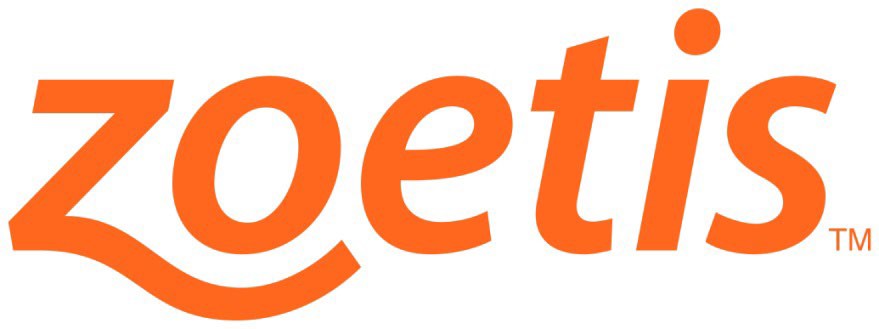 Thank You!Anna Grace Parnell and Zoetis Animal Health for sponsoring the 28TH Annual Summer Feeder Calf Sale of the Southeast Alabama Feeder Cattle Marketing Association (S.A.F.E).Contact Information:Ms. Anna Grace ParnellAssociate Territory Business Manager Zoetis Animal HealthCattle – Business Unit 334-303-7510 (cell)annagrace.parnell@zoetis.comS.A.F.E(SOUTHEAST ALABAMA FEEDER CATTLE MARKETING ASSOCIATION)=(EQUALS)QUALITY(FRESH, HEALTHY CATTLE)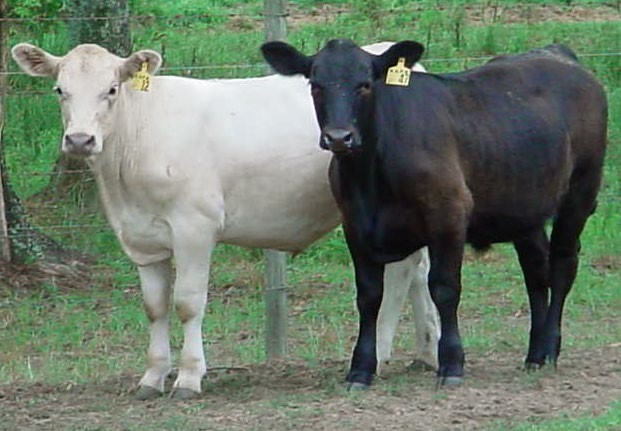 TO VIEW SAFE CATTLE ON-LINE:www.moseleybrotherscattle.com2022 Sale Catalog IndexSoutheast Alabama Feeder Cattle Marketing Association (S.A.F.E)Southeast Alabama Feeder Cattle Marketing Association (S.A.F.E)2022 Sale Catalog IndexPage 01SAFE President's LetterPage 02Sale Terms & ConditionsPage 03 – 04Sale Order & Listing SheetsPage 05 – 082022 SAFE Sale ProducersPage 09SAFE #14 – Bozeman Farms (Max Bozeman, Jr.)Page 10 – 11SAFE #15 – KNS Farms (Kenneth Stoutamire)Page 12 – 13SAFE #16 – Corcoran Farms (Liston Clark & Tom Corcoran)Page 14 – 15SAFE #17 – Bar “K” Ranch (Richard & Morgan Kirkland)Page 16 – 17SAFE #18 – Calumet Cattle Company (Wade Whatley)Page 18 – 19SAFE #20 – Meadows Creek Farm (Glenn & Richard Meadows)Page 20 – 21SAFE #22 – McDaniel Farms (John R. McDaniel)Page 22 – 23SAFE #23 – Triple A Farm of N. Florida (Jarrod Adkison)Page 24 – 25SAFE #24 – The Cherokee Ranch of N. Florida (Mack Glass)Page 26 – 27SAFE #25 – Williams Angus Farm (Joe & Faye Williams)Page 28 – 29SAFE #29 – GambleTown Farm, Inc. (Andrew, Brian, Dwight Gamble)Page 30 – 31SAFE #37 – Dietrich Farms (Gordon & Lady Dietrich)Page 32 – 33SAFE #38 – Adams Farms (Melvin Adams)Page 34 – 35SAFE #41 – Joe C. Woods Farm (Joe & Faye Woods)Page 36 – 37SAFE #45 – Bar "L" Ranch (Herman & Blane Laramore)Page 38 – 39SAFE #59 – Diamond J Farms (Jay McDaniel)Page 40 – 41SAFE #70 – Currid Family Farms (Phillip Currid)Page 42 – 43Producer (SAFE #)Lot #Group #SexNo. HeadDel. Wt.Total WeightDelivery DateColor Blk-Red-ChXCalf Breed(s)Wean DateCastration MethodGrowth ImplantFirst Calf BirthdateExtraSlide OptionPrice ($/cwt)BuyerCorcoran Farms (16)116-1AS5886049,880S 06 – S 0946-05-07AN-SM-CH07/05/22(63 Days)KnifeRalgro09/15/21No1 Way▲OnlyWilliams Angus Farm (25)225-1AS6082549,500S 05 – S 0960-00-00AN-SM06/22/22(89 Days)KnifeRalgro08/31/21No2 Way▲▼Meadows Creek (20)McDaniel Farms (22)320-1A22-1AS6477549,600S 12 – S 1618-01-45CH-AN-SM06/30/22(74 Days)Banded/KnifeRalgro08/03/21No2 Way▲▼Bar “K” Ranch (17)417-1AS6377548,825S 12 – S 1660-03-00AN-SM06/05/22(99 Days)KnifeComponent E-C11/03/21No1 Way▲OnlyCherokee Ranch (24)524-1AS6277548,050S 19 – S 2352-08-02AN-SM-BM07/05/22(76 Days)KnifeSynovex-C11/01/21No1 Way▲OnlyCorcoran Farms (16)616-1BS13076599,450S 12 – S 16118-06-06AN-SM-CH07/05/22(69 Days)KnifeRalgro09/15/21No1 Way▲OnlyBozeman Farms (14)714-1AS6675049,500O 03 – O 0760-03-03AN-SM-CH07/07/22(88 Days)KnifeSynovex-C10/15/21No1 Way▲OnlyCalumet Cattle Co (18)818-1AS6872549,300S 12 – S 1556-02-10AN-SM-CH07/08/22(66 Days)KnifeRalgro10/01/21No1 Way▲OnlyJoe Woods Farm (41)941-1AS6872549,300S 12 – S 1660-00-08AN-CH07/05/22(69 Days)BandedRalgro11/01/21No1 Way▲OnlyBar “L” Ranch (45)1045-1AS210700147,000S 05 – S 09185-00-25AN-ANX07/01/22(66 Days)KnifeRalgro10/15/21No1 Way▲OnlyAdams Farms (38)1138-1AS14270099,400O 03 – O 07140-00-02AN-ANX08/03/22(61 Days)KnifeNONE11/15/21No1 Way▲OnlyProducer (SAFE #)Lot #Group #SexNo. HeadDel. Wt.Total WeightDelivery DateColor Blk-Red-ChXCalf Breed(s)Wean DateCastration MethodGrowth ImplantFirst Calf BirthdateOtherSlide OptionPrice ($/cwt)BuyerGambleTown Farm (29)1229-1AS7269049,680A 29 – S 0271-00-01AN-SM-CH06/04/22(86 Days)KnifeRalgro09/15/21No1 Way▲OnlyCurrid Family Farm (70)1370-1AS7566049,500S 12 – S 1670-05-00AN-SM-HR06/28/22(83Days)KnifeSynovex-C08/01/21No1 Way▲OnlyCorcoran Farms (16)1416-1CS15464098,560S 12 – S 16134-05-15AN-SM-CH07/05/22(69 Days)KnifeRalgro09/15/21No1 Way▲OnlyMeadows Creek (20)McDaniel Farms (22)1520-1B22-1BS8161549,815O 03 – O 0723-02-56CH-AN-SM07/08/22(87 Days)Banded/KnifeRalgro08/03/21No2 Way▲▼Williams Angus Farm (25)1625-1BS4778536,895S 26 – S 3047-00-00AN-SM06/22/22(96 Days)KnifeRalgro08/31/21No2 Way▲▼KNS Farms (15)1715-1AS3572523,375O 03 – O 0735-00-00AN-HR07/12/22(83 Days)BandedNONE10/20/21No1 Way▲OnlyDiamond “J” Farms (59)1859-1AS3372523,925O 03 – O 0730-03-00AN-SM07/16/22(79 Days)KnifeComponent E-C09/10/21No1 Way▲OnlyTriple A Farms (23)1923-1AS5670039,200O 03 – O 0714-07-35CH-ANX07/08/22(87 Days)KnifeComponent E-C10/01/21No1 Way▲OnlyDietrich Farms (37)2037-1AS4867532,400S 19 – S 2348-00-00AN-ANX06/25/22(86 Days)BandedNONE11/01/21No1 Way▲OnlyBar “K” Ranch (17)2117-1BS156259,375S 12 – S 1615-00-00AN-SM06/05/22(99 Days)KnifeComponent E-C11/03/21No1 Way▲OnlyProducer (SAFE #)Lot #Group #SexNo. HeadDel. Wt.Total WeightDelivery DateColor Blk-Red-ChXCalf Breed(s)Wean DateCastration MethodGrowth ImplantFirst Calf BirthdateOtherSlide OptionPrice ($/cwt)BuyerCorcoran Farms (16)2216-2AH13872099,360S 19 – S 23118-05-15AN-SM-CH07/05/22(76 Days)N/ANONE09/15/21No1 Way▲OnlyBozeman Farms (14)2314-2AH7170049,700O 03 – O 0764-03-04AN-SM-CH07/07/22(88 Days)N/ANONE10/15/21No1 Way▲OnlyMeadows Creek (20)McDaniel Farms (22)2420-2A22-2AH7268549,320S 12 – S 1622-01-49CH-AN-SM06/30/22(74 Days)N/ANONE08/03/21No2 Way▲▼Joe Woods Farm (41)2541-2AH7467549,950S 19 – S 2368-00-06AN-CH07/05/22(76 Days)N/ANONE11/01/21No1 Way▲OnlyBar “K” Ranch (17)2617-2AH7067547,250S 12 – S 1665-05-00AN-SM06/05/22(99 Days)N/ANONE11/03/21No1 Way▲OnlyBar “L” Ranch (45)2745-2AH8062550,000S 12 – S 1660-00-20AN-ANX07/01/22(73 Days)N/ANONE10/15/21No1 Way▲OnlyCurrid Family Farm (70)2870-2AH8062550,000S 12 – S 1672-08-00AN-SM-HR06/28/22(83 Days)N/ASynovex-C08/01/21No1 Way▲OnlyCorcoran Farms (16)2916-2BH8062550,000S 19 – S 2370-02-08AN-SM-CH07/05/22(76 Days)N/ANONE09/15/21No1 Way▲OnlyMeadows Creek (20)McDaniel Farms (22)3020-2B22-2BH8260549,610O 03 – O 0721-01-60CH-AN-SM07/08/22(87 Days)N/ANONE08/03/21No2 Way▲▼Williams Angus Farm (25)3125-2AH3575026,250S 26 – S 3035-00-00AN-SM06/22/22(96 Days)N/ANONE08/31/21No2 Way▲▼Diamond “J” Farms (59)3259-2AH5970041,300O 03 – O 0753-05-01AN-SM07/16/22(79 Days)N/AComponent E-C09/10/21No2 Way▲▼Producer (SAFE #)Lot #Group #SexNo. HeadDel. Wt.Total WeightDelivery DateColor Blk-Red-ChXCalf Breed(s)Wean DateCastration MethodGrowth ImplantFirst Calf BirthdateOtherSlide OptionPrice ($/cwt)BuyerCherokee Ranch (24)3324-2AH3570024,500S 19 – S 2335-00-00AN-SM-BM07/05/22(76 Days)N/ANONE11/01/21No1 Way▲OnlyTriple A Farms (23)3423-2AH146509,100O 03 – O 0700-00-14CH-ANX07/08/22(87 Days)N/ANONE10/01/21No1 Way▲OnlyCalumet Cattle Co (18)3518-2AH3662522.500S 19 – S 2225-01-10AN-SM-CH07/08/22(73 Days)N/ANONE10/01/21No1 Way▲OnlyDietrich Farms (37)3637-2AH2760016,200S 19 – S 2327-00-00AN-ANX06/25/22(86 Days)N/ANONE11/01/21No1 Way▲OnlyGambleTown Farm (29)3729-2AH3057017,100A 29 – S 0230-00-00AN-SM-CH06/04/22(86 Days)N/ANONE09/15/21No1 Way▲Only21LotsSteers1607718.441,154,53016LotsHeifers983663.42652,14037LotsTOTAL2590697.561,806,670SAFEBQAFARM / RANCHPHYSICALCITY,ZIPAREAPHONEPHONE##NAMEADDRESSSTATECODECODE##1410227Bozeman Farms (Max Bozeman, Jr.)5802 Highway 141Elba, AL36323(334)301-7075897-293815N/AKNS Farms(Kenneth Stoutamire)4542 Red Oak TraceMarianna, FL32446(850)209-86981610375Corcoran Farms(Liston Clark & Tom Corcoran)399 Corcoran RoadEufaula, AL36027(334)740-1516695-74681710091Bar “K” Ranch(Richard & Morgan Kirkland)2799 Tup McWaters RoadBonifay, FL32425(850)527-2307547-2563849-045918AL22- 37186847Calumet Cattle Company(Wade Whatley, A. & M. Gilbert)6675 N. County Road 95Columbia, AL36319(334)322-1582277-38512010311Meadows Creek Farm (Glenn & Richard Meadows)4421 County Road 33 N.Columbia, AL36319(334)797-5808797-487022AL-22 98474278McDaniel Farms (John R. McDaniel)470 McDaniel RoadAshford, AL36312(334)797-130523N/ATriple A Farms of N. FL (Jarrod Adkison)213 New Prospect RoadChipley, FL32428(850)260-244424FL22- 08576848The Cherokee Ranch of N. Florida (Grant & Mack Glass)4694 Sheffield DriveMarianna, FL32446(850)573-0885579-46412510222Williams Angus Farm (Joe & Faye Williams)2001 County Road 31Newton, AL36352(334)714-2850299-33682910090GambleTown Farm(Andrew, Brian & Dwight Gamble)8773 East County Road 22Columbia, AL36319(334)618-3869726-2125726-32653711121Dietrich Farms(Gordon, Lady & Christopher)1987 Highway 2Graceville, FL32440(850)209-2216693-0807209-577338N/AAdams Farms (Melvin Adams)324 Benchoff RoadGraceville, FL32440(850)258-8706638-78034110578Joe C. Woods Farm (Joe & Faye Woods)466 County Road 21Headland, AL36345(334)714-9088714-21444511439Bar “L” Ranch(Herman & Blane Laramore)1229 Bar L Ranch RoadMarianna, FL32448(850)573-6943573-694559N/ADiamond “J” Farms (Jay & Susie McDaniel)2190 N. County Hwy. 285DeFuniak Springs, FL32433(850)951-307170N/ACurrid Family Farms (Phillip Currid)15108 State Highway 83DeFuniak Springs, FL32433(850)401-1474834-4144Date#Vaccine / TreatmentProduct NameSerial / Lot NumbersSlaughter Withdrawal (days)Dose (mL)Route of Admin.Booster DateProcessor Initials06/18/221)Clostridial vaccine(Blackleg +)Ultrabac 7/SomubacSerial: 424339A Expire:14 OCT 2221 days5 mlSQ07/16/22MBJ MBJ06/18/222)Histophilus somniUltrabac 7/SomubacSerial: 424339A Expire:14 OCT 2221 days5mlSQ07/16/22MBJ MBJ06/18/223)Mannheima haemolyticaBovi-Shield Gold One Shot503764B / 478958Expire:23 AUG 2221 days2 mlSQ07/16/22MBJ MBJ4)Pasteurella multocida06/18/225)IBR / PI₃ / BRSV / BVD (Types 1 & 2)(Mod. Live Preferred)Bovi-Shield Gold One Shot503764B / 478958Expire:23 OCT 22Lot: 51220221 days2 mlSQ07/16/22MBJ MBJ6)Lepto & Vibriosis(Replacement Cattle)7)Brucella abortusVeterinarian only(AL is Brucellosis Free)NA8)Moraxella bovis(Pinkeye)06/18/229)Internal Parasites(Anthelmintic)ValbazenLot: 495741Expire: 01/20/2427 days4 ml per100 #DrenchMBJ06/18/2210)External Parasites(Systemic Insecticide)Clean-Up II Dectomax (Pour On)No Withdrawal- Bayer Tech.Topical Topical07/16/22MBJ MBJ06/18/2211)Growth Stimulant(Ear Implant)Synovex C*Steers OnlyLot: 465014Expire: JUN 230 days4 pellets per doseSQEar ImplantMBJ12)Micro Nutrients(Trace Minerals)646 (with Bovatec) – Moorman’s MineralsFree ChoiceOralMBJ13)Ionophores(Bovatec, Rumensin, Etc.)BovatecMineral InclusionOralMBJ14)Feed Ration (Forage, Feed, & Supplements)Grazing &AFC Grower (pellets)MBJ15)Other Treatments(Please Describe)Alabama SAFE #14Farm Name:Bozeman FarmsContact Person:Max Bozeman, Jr.Telephone:(334) 301-7075 or 897-2938Address:5802 Highway 141Certification NumberCity, State & Zip:Elba, Alabama 3632310227Group NumberSexNumber HeadDelivery WeightDelivery DateUSDAGrade (Est.)Breed(s)14-1ASteers7075010/03 – 10/07L-M 1-2sAngus-Simmental-Charolais Cross14-2AHeifers7570010/03 – 10/07L-M 1-2sAngus-Simmental-Charolais CrossDate#Vaccine / TreatmentProduct NameSerial / Lot NumbersSlaughter Withdrawal (days)Dose (mL)Route of Admin.Booster DateProcessor Initials03/05/221)Clostridial vaccine(Blackleg +)Cavalry 903013121 days2 mlSQKS2)Histophilus somni08/17/223)Mannheima haemolyticaVista Once SQ21 days2 mlSQKS08/17/224)Pasteurella multocidaVista Once SQ21 days2 mlSQKS04/15/2208/17/225)IBR / PI₃ / BRSV / BVD (Types 1 & 2) (Mod. Live Preferred)Cattlemaster Gold FP5 L5Vista Once SQ21 days21 days2 ml2 mlSQSQKSKS6)Lepto & Vibriosis(Replacement Cattle)7)Brucella abortusVeterinarian only(AL is Brucellosis Free)NA8)Moraxella bovis(Pinkeye)03/05/229)Internal Parasites(Anthelmintic)Dectomax01333635 days1 ml per110 #SQ05/21/22KS03/05/2205/21/2210)External Parasites(Systemic Insecticide)Dectomax Fly Tag01333635 days0 days1ml/110# 1 / headSQEar Tag05/21/22KS KS11)Growth Stimulant(Ear Implant)12)Micro Nutrients(Trace Minerals)Multi Kare MineralsFree ChoiceOral13)Ionophores(Bovatec, Rumensin, Etc.)14)Feed Ration (Forage, Feed, & Supplements)15)Other Treatments(Please Describe)NumberSexHeadWeightDateGrade (Est.)Breed(s)15-1ASteers3580010/03 – 10/07L-M 1-2sAngus-Polled HerefordDate#Vaccine / TreatmentProduct NameSerial / Lot NumbersSlaughter Withdrawal (days)Dose (mL)Route of Admin.Booster DateProcessor Initials03/15/2207/05/221)Clostridial vaccine(Blackleg +)Bar Vac 7 / Somnus Bar Vac 7 / Somnus1870298B21 days21 days5 ml5 mlSQ SQLC LC03/15/2207/05/222)Histophilus somniBar Vac 7 / Somnus Bar Vac 7 / Somnus1870298B21 days21 days5 ml5 mlSQ SQLC LC07/05/223)Mannheima haemolyticaPyramid 5 + Presponse SQAN0360A0199B21 days2 mlSQLC4)Pasteurella multocida03/15/2207/05/225)IBR / PI₃ / BRSV / BVD (Types 1 & 2)(Mod. Live Preferred)Pyramid 5Pyramid 5 + Presponse SQS860358AAN0315B0168B21 days21 days2 ml2 mlSQSQLCLC6)Lepto & Vibriosis(Replacement Cattle)7)Brucella abortusVeterinarian only(AL is Brucellosis Free)NA07/05/228)Moraxella bovis(Pinkeye)Autogenous BacternL50213521 days2 mlSQLC07/05/229)Internal Parasites(Anthelmintic)CydectinSH1050735 days1 ml per110 #SQLC07/05/2210)External Parasites(Systemic Insecticide)Ultra SaberNo Indication Listed10 ml per headTopical BackLC07/05/2211)Growth Stimulant(Ear Implant)Ralgro*Steers Only0 days3 pellets per doseSQEar ImplantLC12)Micro Nutrients(Trace Minerals)Micro Minerals & IGRFree ChoiceOral13)Ionophores(Bovatec, Rumensin, Etc.)BovatecMinerals InclusionOral14)Feed Ration (Forage, Feed, & Supplements)Grazing, Soyhulls, Oats & Corn Gluten15)Other Treatments(Please Describe)Alabama SAFE #16Farm Name:Corcoran FarmsContact Person:Liston ClarkTelephone:(334) 740-1516 or 695-7468 (Tom)Address:399 Corcoran RoadCertification NumberCity, State & Zip:Eufaula, Alabama 360271021916-1ASteers5886009/06 – 09/09L-M1-2sAngus-Simmental-Charolais16-1BSteers13076509/12 – 09/16L-M1-2sAngus-Simmental-Charolais16-1CSteers15464009/12 – 09/16L-M1-2sAngus-Simmental-Charolais16-2AHeifers13872009/19 – 09/23L-M1-2sAngus-Simmental-Charolais16-2BHeifers8062509/19 – 09/23L-M1-2sAngus-Simmental-CharolaisDate#Vaccine / TreatmentProduct NameSerial / Lot NumbersSlaughter Withdrawal (days)Dose (mL)Route of Admin.Booster DateProcessor Initials04/04/221)Clostridial vaccine(Blackleg +)Bar Vac 7/Somnus1870297B21 days5 mlSQ05/05/22RK RK04/04/222)Histophilus somniBar Vac 7/Somnus1870297B21 days5 mlSQ05/05/22RK RK04/04/223)Mannheima haemolyticaPyramid 5 + Presponse SQ with MetastimAN358AO198B21 days05/05/22RK RK4)Pasteurella multocida04/04/225)IBR / PI₃ / BRSV / BVD (Types 1 & 2)(Mod. Live Preferred)Pyramid 5 + Presponse SQ with MetastimAN358AO198B21 days2 mlSQ05/03/21RK RK6)Lepto & Vibriosis(Replacement Cattle)7)Brucella abortusVeterinarian only(AL is Brucellosis Free)NA06/04/228)Moraxella bovis(Pinkeye)Autogenous BacterinN15332121 days2 mlSQRK04/04/2206/04/229)Internal Parasites(Anthelmintic)Cydectin ValbazenSH1057321 days27 days1ml/110#4ml/100#SQOral-DrenchRK06/04/2210)External Parasites(Systemic Insecticide)TRy-Zap0 days1 Tag per headEar TagRK05/05/2211)Growth Stimulant(Ear Implant)Component E-C w/ Tylan *Steers OnlyD1103790 dayscartridge per earSQEar ImplantRK12)Micro Nutrients(Trace Minerals)W. B. FlemingBeef 3 Plus (Minerals)Free ChoiceOralRK13)Ionophores(Bovatec, Rumensin, Etc.)BovatecMinerals InclusionOralRK14)Feed Ration (Forage, Feed, & Supplements)Grazing & Soyhulls / Corn Gluten (60-40)Free ChoiceRK15)Other Treatments(Please Describe)RKAlabama SAFE #17Farm Name:Bar “K” RanchContact Person:Richard KirklandTelephone:(850) 527-2307 or 849-0459 (Morgan)Address:2799 Tup McWaters RoadCertification NumberCity, State & Zip:Bonifay, Florida 3242510091Group NumberSexNumber HeadDelivery WeightDelivery DateUSDAGrade (Est.)Breed(s)17-1ASteers6377509/12 – 09/16L-M 1-2sAngus-Simmental17-1BSteers1562509/12 – 09/16L-M 1-2sAngus-Simmental17-2AHeifers7067509/12 – 09/16L-M 1-2sAngus-SimmentalDate#Vaccine / TreatmentProduct NameSerial / Lot NumbersSlaughter Withdrawal (days)Dose (mL)Route of Admin.Booster DateProcessor Initials04/30/2207/08/221)Clostridial vaccine(Blackleg +)Bar Vac 7/Somnus Bar Vac 7/Somnus1330368A – 11/221870301B – 10/2421 days21 days5 ml5 mlSQ SQMW MW04/30/2207/08/222)Histophilus somniBar Vac 7/Somnus Bar Vac 7/Somnus1330068A – 11/221870301B – 10/2421 days21 days5 ml5 mlSQ SQMW MW04/30/2207/08/223)Mannheima haemolyticaPyramid 5 + Presponse SQ5860359A AN0363A 0196A21 days2 mlSQMW MW4)Pasteurella multocida04/30/2207/08/225)IBR / PI₃ / BRSV / BVD (Types 1 & 2)(Mod. Live Preferred)Pyramid 5 + Presponse SQ5860359A AN0363A 0196A Exp. 15 JAN 2321 days21 days2 ml2 mlSQSQMWMW6)Lepto & Vibriosis(Replacement Cattle)7)Brucella abortusVeterinarian only(AL is Brucellosis Free)NA04/30/228)Moraxella bovis(Pinkeye)Autogenous BacterinN155320Exp: 30 APR 2321 days2 mlSQMW04/30/2207/08/229)Internal Parasites(Anthelmintic)Cydectin CydectinAH20044Exp: 06/2221 days21 days1 ml per110 #SQ SQMW MW04/30/2207/08/2210)External Parasites(Systemic Insecticide)StandGuard Max 40 Prozap Fly TagNo Indication Listed10 ml/hd1 tag/hdTopical Back Ear TagMW MW04/30/2207/08/2211)Growth Stimulant(Ear Implant)Ralgro*Steers OnlyLot: A053BExp: 05/250 days3 pellets per doseSQEar ImplantMW MW12)Micro Nutrients(Trace Minerals)MineralsW. B. FlemingFree ChoiceOral13)Ionophores(Bovatec, Rumensin, Etc.)BovatecMinerals InclusionOral14)Feed Ration (Forage, Feed, & Supplements)Grazing & AFC Calf Pellets15)Other Treatments(Please Describe)Alabama SAFE #18Farm Name:Calumet Cattle CompanyContact Person:Wade WhatleyTelephone:(334) 322-1582 or 277-3851Address:6675 N. County Road 95Certification NumberCity, State & Zip:Columbia, Alabama 3631910582NumberSexHeadWeightDateGrade (Est.)Breed(s)18-1ASteers7572509/12 – 09/15L-M 1-2sAngus-Simmental-Charolais18-2AHeifers3662509/19 – 09/22L-M 1-2sAngus-Simmental-CharolaisDate#Vaccine / TreatmentProduct NameSerial / Lot NumbersSlaughter Withdrawal (days)Dose (mL)Route of Admin.Booster DateProcessor Initials07/08/221)Clostridial vaccine(Blackleg +)Ultrabac 7/Somubac402956B21 days5 mlSQ08/22/22WRM WRM07/08/222)Histophilus somniUltrabac 7/Somubac402956B21 days5 mlSQ08/22/22WRM WRM07/08/223)Mannheima haemolyticaBovi-Shield Gold One Shot503764A/47895721 days2 mlSQ08/22/22WRM WRM4)Pasteurella multocida07/08/225)IBR / PI₃ / BRSV / BVD (Types 1 & 2)(Mod. Live Preferred)Bovi-Shield Gold One Shot503764A/47895721 days2 mlSQ08/22/22WRM WRM6)Lepto & Vibriosis(Replacement Cattle)7)Brucella abortusVeterinarian only(AL is Brucellosis Free)NA07/08/228)Moraxella bovis(Pinkeye)Autogenous Bacterin40010-0621 days2 mlSQ08/22/22WRM WRM07/08/229)Internal Parasites(Anthelmintic)Dectomax203617135 days1 ml per110 #SQWRM07/08/2210)External Parasites(Systemic Insecticide)Ultra SaberLot: 20M14CNo Indication Listed15 ml per headTopicalLAM05/01/2211)Growth Stimulant(Ear Implant)Ralgro*Steers OnlyA054A010 days3 pellets per doseSQEar Implant08/22/22WRM WRM12)Micro Nutrients(Trace Minerals)W. B. Fleming MineralsFree ChoiceOral13)Ionophores(Bovatec, Rumensin, Etc.)BovatecFeed InclusionOral14)Feed Ration (Forage, Feed, & Supplements)Soyhulls-Corn-Dist Grain(60% - 20% - 20%)J&R FeedsFree Choice15)Other Treatments(Please Describe)Alabama SAFE #20Farm Name:Meadows Creek FarmContact Person:Glenn or Richard MeadowsTelephone:(334) 797-5808 or 797-4870Address:4421 County Road 33 N.Certification NumberCity, State & Zip:Columbia, Alabama 3631910311Group NumberSexNumber HeadDelivery WeightDelivery DateUSDAGrade (Est.)Breed(s)20-1ASteers3877509/12 – 09/16L-M 1-2sCharolais-Angus-Simmental20-1BSteers3761510/03 – 10/07L-M 1-2sCharolais-Angus-Simmental20-2AHeifers3368509/12 – 09/16L-M 1-2sCharolais-Angus-Simmental20-2BHeifers4060510/03 – 10/07L-M 1-2sCharolais-Angus-SimmentalDate#Vaccine / TreatmentProduct NameSerial / Lot NumbersSlaughter Withdrawal (days)Dose (mL)Route of Admin.Booster DateProcessor Initials05/23/221)Clostridial vaccine(Blackleg +)Ultrabac 7/Somubac418535A21 days5 mlSQ06/26/22JRMc JDMc05/23/222)Histophilus somniUltrabac 7/Somubac418535A21 days5 mlSQ06/26/22JRMc JDMc05/23/223)Mannheima haemolyticaBovi-Shield Gold One Shot530572 51832155695321 days2 mlSQ06/26/22JRMc JDMc4)Pasteurella multocida05/23/225)IBR / PI₃ / BRSV / BVD (Types 1 & 2)(Mod. Live Preferred)Bovi-Shield Gold One Shot530572 51832155695321 days2 mlSQ06/26/22JRMc JDMc6)Lepto & Vibriosis(Replacement Cattle)7)Brucella abortusVeterinarian only(AL is Brucellosis Free)NA05/23/228)Moraxella bovis(Pinkeye)Solidbac Pinkeye IR/PR709821 days2 pellets per doseSQEar ImplantJRMc05/23/229)Internal Parasites(Anthelmintic)Dectomax SafeGard45 days1ml/110#2.3/100#SQOral06/26/22JRMc JRMc05/23/2210)External Parasites(Systemic Insecticide)Dectomax Python Magnum45 days0 days1ml/110# 1 tag / hdSQEar Tag06/26/22JRMc JRMc11)Growth Stimulant(Ear Implant)Ralgro*Steers OnlyA53B010 days3 pellets per doseSQEar ImplantJRMc12)Micro Nutrients(Trace Minerals)W. B. Fleming MineralsFree ChoiceOral13)Ionophores(Bovatec, Rumensin, Etc.)BovatecMinerals InclusionOral14)Feed Ration (Forage, Feed, & Supplements)Corn Gluten / Soyhulls PelletsFree Choice15)Other Treatments(Please Describe)Alabama SAFE #22Farm Name:McDaniel FarmsContact Person:John R. McDanielTelephone:(334) 797-1305 cellAddress:470 McDaniel RoadCertification NumberCity, State & Zip:Ashford, Alabama 3631211432Group NumberSexNumber HeadDelivery WeightDelivery DateUSDAGrade (Est.)Breed(s)22-1ASteers2577509/12 – 09/16L-M 1-2sCharolais-Angus-Cross22-1BSteers4061510/03 – 10/07L-M 1-2sCharolais-Angus-Cross72-2AHeifers2568509/12 – 09/16L-M 1-2sCharolais-Angus-Cross72-2BHeifers4060510/03 – 10/07L-M 1-2sCharolais-Angus-CrossDate#Vaccine / TreatmentProduct NameSerial / Lot NumbersSlaughter Withdrawal (days)Dose (mL)Route of Admin.Booster DateProcessor Initials07/14/221)Clostridial vaccine(Blackleg +)Ultrabac 7/Somubac21 days5 mlSQ08/14/22JA JA07/14/222)Histophilus somniUltrabac 7/Somubac21 days5 mlSQ08/14/22JA JA08/14/223)Mannheima haemolyticaOne Shot21 days2 mlSQJA4)Pasteurella multocida07/14/225)IBR / PI₃ / BRSV / BVD (Types 1 & 2)(Mod. Live Preferred)Bovi-Shield FP5 VL521 days5 mlSQ08/14/22JA JA07/14/226)Lepto & Vibriosis(Replacement Cattle)Bovi-Shield FP5 VL521 days5 mlSQ08/14/22JA JA7)Brucella abortusVeterinarian only(AL is Brucellosis Free)NA07/14/228)Moraxella bovis(Pinkeye)Autogenous BacterinN15486221 days2 mlSQJA07/14/229)Internal Parasites(Anthelmintic)Dectomax35 days1 ml per110 #SQJA07/14/2210)External Parasites(Systemic Insecticide)Dectomax35 days1 ml per110 #SQJA07/14/2211)Growth Stimulant(Ear Implant)Component E-C w/ Tylan *Steers Only0 daysCartridge per EarSQEar ImplantJA12)Micro Nutrients(Trace Minerals)Beef 4 PlusW. B. FlemingFree Choice13)Ionophores(Bovatec, Rumensin, Etc.)14)Feed Ration (Forage, Feed, & Supplements)Pasture, 50% Oats & 50% Calf Grower15)Other Treatments(Please Describe)Group NumberSexNumber HeadDelivery WeightDelivery DateUSDAGrade (Est.)Breed(s)23-1ASteers5670010/03 – 10/07L-M 1-2sAngus-Charolais23-2AHeifers1465010/03 – 10/07L-M 1-2sAngus-CharolaisDate#Vaccine / TreatmentProduct NameSerial / Lot NumbersSlaughter Withdrawal (days)Dose (mL)Route of Admin.Booster DateProcessor Initials01/05/2206/06/221)Clostridial vaccine(Blackleg +)Alpha 7Ultrachoice 71350246A 13JAN23480744A  02FEB2360 days21 days2 ml2 mlSQ SQGG GG2)Histophilus somni06/06/223)Mannheima haemolyticaBovi-Shield Gold One Shot529290B/533700 Lot 565621 19FEB2321 days2 mlSQGG4)Pasteurella multocida01/05/2206/06/225)IBR / PI₃ / BRSV / BVD (Types 1 & 2)(Mod. Live Preferred)Bovi-Shield Gold 5Bovi-Shield Gold One Shot527690A/516557529290B/53370021 days21 days2 ml2 mlSQSQGGGG6)Lepto & Vibriosis(Replacement Cattle)7)Brucella abortusVeterinarian only(AL is Brucellosis Free)NA8)Moraxella bovis(Pinkeye)01/05/2206/06/269)Internal Parasites(Anthelmintic)Dectomax Dectomax2143820 Exp 10/2435 days35 days1m/110#1ml/110#SQ SQMG MG01/05/2206/06/2610)External Parasites(Systemic Insecticide)Dectomax Dectomax2143820 Exp 10/2435 days35 days1m/110#1ml/110#SQ SQMG MG01/20/2111)Growth Stimulant(Ear Implant)Synovex C*Steers Only2981110 days4 pellets per doseSQEar ImplantTM12)Micro Nutrients(Trace Minerals)MineralsFree ChoiceOral13)Ionophores(Bovatec, Rumensin, Etc.)14)Feed Ration (Forage, Feed, & Supplements)50/50 Corn Gluten / Soyhulls & GrazingLimit Fed Feeding15)Other Treatments(Please Describe)Alabama SAFE #24Farm Name:The Cherokee Ranch of N. FLContact Person:Grant GlassTelephone:(850) 573-0885 or 579-4641Address:4694 Sheffield DriveCertification NumberCity, State & Zip:Marianna, Florida 32448FL22-08576848NumberSexHeadWeightDateGrade (Est.)Breed(s)24-1ASteers6277509/19 – 09/23L-M 1-2sAngus-Simmental-Beefmaster24-2AHeifers3570009/19 – 09/23L-M 1-2sAngus-Simmental-BeefmasterDate#Vaccine / TreatmentProduct NameSerial / Lot NumbersSlaughter Withdrawal (days)Dose (mL)Route of Admin.Booster DateProcessor Initials06/22/221)Clostridial vaccine(Blackleg +)Bar Vac 7/Somnus1870298B21 days5 mlSQ07/21/22JW JW06/22/222)Histophilus somniBar Vac 7/Somnus1870298B21 days5 mlSQ07/21/22JW JW06/22/223)Mannheima haemolyticaBovi-Shield Gold One Shot53057221 days2 mlSQ07/21/22JW JW4)Pasteurella multocida06/22/225)IBR / PI₃ / BRSV / BVD (Types 1 & 2)(Mod. Live Preferred)Bovi-Shield Gold One Shot53057221 days2 mlSQ07/21/22JW JW6)Lepto & Vibriosis(Replacement Cattle)7)Brucella abortusVeterinarian only(AL is Brucellosis Free)NA8)Moraxella bovis(Pinkeye)06/22/229)Internal Parasites(Anthelmintic)Cydectin21 days1 ml per100 #Topical Back07/21/22JW06/22/2210)External Parasites(Systemic Insecticide)Ultra Saber21MO1CNo Indication Listed15 ml per headTopical Back07/21/22JW12/15/2106/22/2211)Growth Stimulant(Ear Implant)Ralgro*Steers Only0 days3 pellets per doseSQEar ImplantJW JW12)Micro Nutrients(Trace Minerals)MineralsFree ChoiceOral13)Ionophores(Bovatec, Rumensin, Etc.)14)Feed Ration (Forage, Feed, & Supplements)Grazing & Corn Silage15)Other Treatments(Please Describe)Alabama SAFE #25Farm Name:Williams Angus FarmContact Person:Joe WilliamsTelephone:(334) 714-2850 or 299-3368Address:2001 County Road 31Certification NumberCity, State & Zip:Newton, Alabama 3635210222NumberSexHeadWeightDateGrade (Est.)Breed(s)25-1ASteers6082509/19 – 09/23L-M 1-2sAngus-Simmental25-1BSteers4778509/26 – 09/30L-M 1-2sAngus-Simmental25-2AHeifers3575009/26 – 09/30L-M 1-2sAngus-SimmentalDate#Vaccine / TreatmentProduct NameSerial / Lot NumbersSlaughter Withdrawal (days)Dose (mL)Route of Admin.Booster DateProcessor Initials03/05/2204/02/221)Clostridial vaccine(Blackleg +)Ultrabac 7Bar Vac 7/Somnus1870298B21 days21 days5 ml5 mlSQ SQ07/02/22BEGBEG BEG04/02/2207/02/222)Histophilus somniBar Vac 7/Somnus Bar Vac 7/Somnus1870298B1870298B21 days21 days5 ml5 mlSQ SQBEG BEG07/02/223)Mannheima haemolyticaPyramid 5 + Presponse SQAN0356A195A21 days2 mlSQBEG4)Pasteurella multocida03/05/2204/02/2207/02/225)IBR / PI₃ / BRSV / BVD (Types 1 & 2)(Mod. Live Preferred)Inforce 3Pyramid 5Pyramid 5 + Presponse SQAN0341A0186A AN0341B0182A21 days21 days21 days2 ml2 ml2 mlIntranasal SQSQBEG BEG BEG6)Lepto & Vibriosis(Replacement Cattle)7)Brucella abortusVeterinarian only(AL is Brucellosis Free)NA03/05/228)Moraxella bovis(Pinkeye)Autogenous Bacterin21 days21 days2 ml2 mlSQ SQ04/02/22BEG BEG04/02/2207/02/229)Internal Parasites(Anthelmintic)Cydectin CydectinSH10507 SH1057221 days21 days1ml/110#1ml/110#SQ SQBEG BEG07/02/2207/02/2210)External Parasites(Systemic Insecticide)PatriotUltra Saber/Embargo90314C  288920 daysNo Indication Listed / 0 days1 tag / hd 10 ml- hdEar Tag Topical BackBEG BEG03/05/2207/02/2211)Growth Stimulant(Ear Implant)Ralgro *Steers Only Ralgro *Steers OnlyA051B A055A0 days0 days3 pellets per doseSQ - Ear SQ - EarBEG BEG12)Micro Nutrients(Trace Minerals)W. B. Fleming Co. Trace Mineral SaltFree ChoiceOralBEG13)Ionophores(Bovatec, Rumensin, Etc.)BovatecMinerals InclusionOralBEG14)Feed Ration (Forage, Feed, & Supplements)15)Other Treatments(Please Describe)Alabama SAFE #29Farm Name:GambleTown FarmContact Person:Brian-Andrew-Dwight GambleTelephone:(334) 726-2125 / 618-3869 / 726-3265Address:8773 E. County 22 RoadCertification NumberCity, State & Zip:Columbia, Alabama 3631910090NumberSexHeadWeightDateGrade (Est.)Breed(s)29-1ASteers7269008/29 – 09/02L-M 1-2sAngus-Simmental29-2AHeifers3057008/29 – 09/02L-M 1-2sAngus-SimmentalDate#Vaccine / TreatmentProduct NameSerial / Lot NumbersSlaughter Withdrawal (days)Dose (mL)Route of Admin.Booster DateProcessor Initials02/10/2206/15/221)Clostridial vaccine(Blackleg +)Ultrabac 7/Somubac Ultrabac 7/Somubac456620A21 days21 days5 ml5 mlSQ SQLD LD02/10/2206/15/222)Histophilus somniUltrabac 7/Somubac Ultrabac 7/Somubac456620A21 days21 days5 ml5 mlSQ SQLD LD02/10/2206/15/223)Mannheima haemolyticaBovi-Shield Gold One Shot Bovi-Shield Gold One Shot506147A21 days21 days2 ml 2mlSQ SQLD LD4)Pasteurella multocida02/10/2206/15/225)IBR / PI₃ / BRSV / BVD (Types 1 & 2)(Mod. Live Preferred)Bovi-Shield Gold One Shot Bovi-Shield Gold One Shot506147A21 days21 days2 ml2 mlSQ SQLD LD6)Lepto & Vibriosis(Replacement Cattle)7)Brucella abortusVeterinarian only(AL is Brucellosis Free)NA8)Moraxella bovis(Pinkeye)07/08/229)Internal Parasites(Anthelmintic)Dectomax45 days5 ml per110 #Topical BackLD06/15/2207/08/2210)External Parasites(Systemic Insecticide)Ultra Saber DectomaxNo Indication Listed 45 days10ml/hd 5ml/110#Topical Topical BackLD LD11)Growth Stimulant(Ear Implant)None12)Micro Nutrients(Trace Minerals)Multi-Kare - Super 7 MineralsFree ChoiceOral13)Ionophores(Bovatec, Rumensin, Etc.)14)Feed Ration (Forage, Feed, & Supplements)Grazing & Soyhulls - Corn Gluten (50/50)15)Other Treatments(Please Describe)Alabama SAFE #37Farm Name:Dietrich FarmsContact Person:Gordon DietrichTelephone:(850) 209-2216 or 209-5773 (Christopher)Address:1987 Highway 2Certification NumberCity, State & Zip:Graceville, Florida 3244011121NumberSexHeadWeightDateGrade (Est.)Breed(s)37-1ASteers4867509/19 – 09/23L-M 1-2sAngus-Angus Cross37-2AHeifers2760009/19 – 09/23L-M 1-2sAngus-Angus CrossDate#Vaccine / TreatmentProduct NameSerial / Lot NumbersSlaughter Withdrawal (days)Dose (mL)Route of Admin.Booster DateProcessor Initials03/10/2208/03/221)Clostridial vaccine(Blackleg +)Covexin 8Covexin 821 days21 days5 ml5 mlSQ SQMA MA2)Histophilus somni08/03/223)Mannheima haemolyticaBovi-Shield Gold One Shot21 days2 mlSQMA4)Pasteurella multocida03/10/2203/10/2208/03/225)IBR / PI₃ / BRSV / BVD (Types 1 & 2)(Mod. Live Preferred)Vira Shield 6Inforce 3Bovi-Shield One Shot60 days21 days21 days5 ml2 ml2 mlSQIntranasally SQMA MA MA6)Lepto & Vibriosis(Replacement Cattle)7)Brucella abortusVeterinarian only(AL is Brucellosis Free)NA08/03/228)Moraxella bovis(Pinkeye)Autogenous Bacterin21 days2mlSQMA08/03/229)Internal Parasites(Anthelmintic)CydectinLot - SH10573Exp: 11/2321 days1 ml per110 #SQMA08/03/2210)External Parasites(Systemic Insecticide)CydectinLot - SH10573Exp: 11/2321 days1 ml per110 #SQMA11)Growth Stimulant(Ear Implant)None12)Micro Nutrients(Trace Minerals)W. B. Fleming Co. MineralsFree ChoiceOral13)Ionophores(Bovatec, Rumensin, Etc.)14)Feed Ration (Forage, Feed, & Supplements)Grazing & Soyhulls – Corn Gluten Pellets15)Other Treatments(Please Describe)NumberSexHeadWeightDateGrade (Est.)Breed(s)38-1ASteers14270010/03 – 10/07L-M 1-2sAngus-Simmental-Angus CrossDate#Vaccine / TreatmentProduct NameSerial / Lot NumbersSlaughter Withdrawal (days)Dose (mL)Route of Admin.Booster DateProcessor Initials03/01/221)Clostridial vaccine(Blackleg +)Ultrabac 8Covexin 8451065B  12JAN232361B/501 17JAN2321 days21 days5 ml5 mlSQ SQ03/28/2203/28/22JW JW JW2)Histophilus somni03/01/223)Mannheima haemolyticaMannheimia haemolytica – Pasteurella multo. Bactrin975B02/APR/2321 days2 mlSQ03/28/22JW JW03/01/224)Pasteurella multocidaMannheimia haemolytica – Pasteurella multo. Bactrin975B02/APR/2321 days2 mlSQ03/28/22JW JW03/01/2207/06/225)IBR / PI₃ / BRSV / BVD (Types 1 & 2)(Mod. Live Preferred)Triangle 5Bovi-Shield Gold 5608018B  10NOV2249080221 days21 days5 ml5 mlSQ SQ03/28/22JW JW JW6)Lepto & Vibriosis(Replacement Cattle)7)Brucella abortusVeterinarian only(AL is Brucellosis Free)NA03/01/228)Moraxella bovis(Pinkeye)I-Site XP695 20DEC2321 days2 mlSQJW03/01/2207/06/229)Internal Parasites(Anthelmintic)Dectomax Noromectin2106282 Exp: 11/2435 days21 days1ml/110#1ml/110#SQ SQJW JW04/30/2210)External Parasites(Systemic Insecticide)Permectrin CDSAHR1254TNo Indication Listed1.5 – 2.0ml / 100#Topical or Spray07/06/22JW JW03/28/2211)Growth Stimulant(Ear Implant)Ralgro*Steers OnlyA053A Exp:05/250 Days3 pellets per doseSQ - Ear12)Micro Nutrients(Trace Minerals)W. B. FlemingBeef 4 Plus MineralsFree ChoiceOral13)Ionophores(Bovatec, Rumensin, Etc.)14)Feed Ration (Forage, Feed, & Supplements)Soyhulls & Corn Gulten PelletsFree Choice15)Other Treatments(Please Describe)03/28 – Valbazen, Synanthic & Tetanus (steers only at banding)03/28 – Valbazen, Synanthic & Tetanus (steers only at banding)03/28 – Valbazen, Synanthic & Tetanus (steers only at banding)03/28 – Valbazen, Synanthic & Tetanus (steers only at banding)03/28 – Valbazen, Synanthic & Tetanus (steers only at banding)03/28 – Valbazen, Synanthic & Tetanus (steers only at banding)03/28 – Valbazen, Synanthic & Tetanus (steers only at banding)Alabama SAFE #41Farm Name:Joe C. Woods FarmContact Person:Joe WoodsTelephone:(334) 714-9088 or 714-2144 (Faye)Address:466 County Road 21Certification NumberCity, State & Zip:Headland, Alabama 3634510578Group NumberSexNumber HeadDelivery WeightDelivery DateUSDAGrade (Est.)Breed(s)41-1ASteers6872509/12 – 09/16L-M 1-2sAngus-Charolais41-2AHeifers7467509/19 – 09/23L-M 1-2sAngus-CharolaisDate#Vaccine / TreatmentProduct NameSerial / Lot NumbersSlaughter Withdrawal (days)Dose (mL)Route of Admin.Booster DateProcessor Initials01/29/2206/02/221)Clostridial vaccine(Blackleg +)Ultrachoice 7Ultrachoice 7Labels Retained21 days21 days2 ml2 mlSQ SQHL HL2)Histophilus somni01/29/2206/02/223)Mannheima haemolyticaBovi-Shield Gold One ShotLabels Retained21 days2 mlIMHL4)Pasteurella multocida01/29/2206/02/225)IBR / PI₃ / BRSV / BVD (Types 1 & 2)(Mod. Live Preferred)Bovi-Shield Gold One ShotBovi-Shield Gold One ShotLabels RetainedLabels Retained21 days21 days2 ml2 mlIMIMHLHL6)Lepto & Vibriosis(Replacement Cattle)7)Brucella abortusVeterinarian only(AL is Brucellosis Free)NA8)Moraxella bovis(Pinkeye)06/02/2206/02/229)Internal Parasites(Anthelmintic)Dectomax Valbazen35 days27 days1ml/110#4ml/100#SQOral-DrenchHL06/02/2210)External Parasites(Systemic Insecticide)Dectomax35 days1 ml /110 #SQHL01/29/2206/02/2211)Growth Stimulant(Ear Implant)Ralgro *Steers OnlyRalgro *Steers Only0 days0 days3pellets/ds 3pellets/dsSQ - Ear SQ - EarHL HL12)Micro Nutrients(Trace Minerals)W. B. Fleming Co. Beef 4 PlusFree ChoiceOral13)Ionophores(Bovatec, Rumensin, Etc.)14)Feed Ration (Forage, Feed, & Supplements)Grazing & Soyhulls – Corn Gluten (50-50)Feed-10#/hd/day15)Other Treatments(Please Describe)Alabama SAFE #45Farm Name:Bar “L” RanchContact Person:Herman or Blane LaramoreTelephone:(850) 573-6943 (Herman) / 573-6945 (Blane)Address:1229 Bar L Ranch RoadCertification NumberCity, State & Zip:Marianna, Florida 3244711439NumberSexHeadWeightDateGrade (Est.)Breed(s)45-1ASteers21070009/05– 09/09L-M 1-2sAngus-Angus-Cross45-2AHeifers8062509/12– 09/16L-M 1-2sAngus-Angus-CrossDate#Vaccine / TreatmentProduct NameSerial / Lot NumbersSlaughter Withdrawal (days)Dose (mL)Route of Admin.Booster DateProcessor Initials06/23/221)Clostridial vaccine(Blackleg +)Bar Vac 7 / Somnus1870298B21 days5 mlSQ07/16/22JM JM06/23/222)Histophilus somniBar Vac 7 / Somnus1870298B21 days5 mlSQ07/16/22JM JM06/23/223)Mannheima haemolyticaPyramid 5+ Presponse SQAN0360A0199B21 days2 mlSQ07/16/22JM JM4)Pasteurella multocida06/23/225)IBR / PI₃ / BRSV / BVD (Types 1 & 2)(Mod. Live Preferred)Pyramid 5+ Presponse SQAN0360A0199B21 days2 mlSQ07/16/22JM JM6)Lepto & Vibriosis(Replacement Cattle)7)Brucella abortusVeterinarian only(AL is Brucellosis Free)NA8)Moraxella bovis(Pinkeye)06/23/229)Internal Parasites(Anthelmintic)Valbazen57265427 days4 ml per100 #Oral-DrenchJM10)External Parasites(Systemic Insecticide)Cylence1165210 ml per headTopical BackJM11)Growth Stimulant(Ear Implant)Component TE-G With TylanD1673350 days3 pellets per doseSQEar ImplantJM12)Micro Nutrients(Trace Minerals)AMPD-AADM MineralsFree ChoiceOralJM13)Ionophores(Bovatec, Rumensin, Etc.)BovatecFeed InclusionOralJM14)Feed Ration (Forage, Feed, & Supplements)CPC Developer GrowerJM15)Other Treatments(Please Describe)NumberSexHeadWeightDateGrade (Est.)Breed(s)59-1ASteers3372510/03 – 10/07L-M 1-2sAngus-Simmental-SimAngus59-2AHeifers5970010/03 – 10/07L-M 1-2sAngus-Simmental-SimAngusDate#Vaccine / TreatmentProduct NameSerial / Lot NumbersSlaughter Withdrawal (days)Dose (mL)Route of Admin.Booster DateProcessor Initials02/12/221)Clostridial vaccine(Blackleg +)Bar Vac 7 / Somnus1870298B21 days5 mlSQ03/05/22WBT WBT02/12/222)Histophilus somniBar Vac 7 / Somnus1870298B21 days5 mlSQ03/05/22WBT WBT02/12/223)Mannheima haemolyticaPyramid 5+ Presponse SQAN0360A0199B21 days2 mlSQ03/05/22WBT WBT4)Pasteurella multocida02/12/225)IBR / PI₃ / BRSV / BVD (Types 1 & 2)(Mod. Live Preferred)Pyramid 5+ Presponse SQAN0360A0199B21 days2 mlSQ03/05/22WBT WBT02/12/226)Lepto & Vibriosis(Replacement Cattle)Triangle 106120469A21 days5 mlSQ03/05/22WBT WBT7)Brucella abortusVeterinarian only(AL is Brucellosis Free)NA8)Moraxella bovis(Pinkeye)02/12/229)Internal Parasites(Anthelmintic)CydectinSH1057321 days1 ml per110 #SQWBT02/12/2210)External Parasites(Systemic Insecticide)Ultra Saber21M01BNo Indication Listed15 ml / headTopical BackWBT02/12/2211)Growth Stimulant(Ear Implant)Synovex C0 days4 pellets per doseSQEar Implant12)Micro Nutrients(Trace Minerals)MineralsFree ChoiceOral13)Ionophores(Bovatec, Rumensin, Etc.)14)Feed Ration (Forage, Feed, & Supplements)CPC, Grazing & Supplement15)Other Treatments(Please Describe)Group NumberSexNumber HeadDelivery WeightDelivery DateUSDAGrade (Est.)Breed(s)70-1ASteers7566009/12 – 09/16L-M 1-2sAngus-Simmental70-2AHeifers7962509/12 – 09/16L-M 1-2sAngus-Simmental